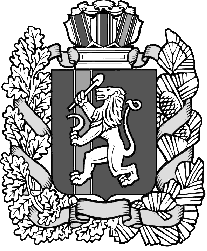 Нижнетанайский сельский Совет депутатовДзержинского районаКрасноярского краяРЕШЕНИЕс. Нижний Танай14.04.2023 г.                                                                                     №19-136РОб утверждении отчета об исполнении бюджета муниципального образования Нижнетанайский сельсовет Дзержинского района Красноярского края за 2022 год.В соответствие с Федеральным законам от 06.10.2003г. № 131-ФЗ «Об общих принципах организации местного самоуправления в Российской Федерации», со статьёй 264,2 Бюджетного кодекса Российской Федерации, руководствуясь Уставом Нижнетанайского сельсовета Дзержинского района Красноярского края, Нижнетанайский сельский Совет депутатов  РЕШИЛ:1. Утвердить отчет об исполнении бюджета муниципального образования Нижнетанайский сельсовет Дзержинского района Красноярского края за 2022 год. 2. Утвердить баланс исполнения бюджета за 2022 год согласно Приложения 1 к настоящему решению.3. Утвердить справку по заключению счетов бюджетного учета отчетного финансового года,  согласно Приложения 2 к настоящему решению.4. Утвердить отчет о финансовых  результатах деятельности за 2022 год, согласно Приложения 3 к настоящему решению.5. Утвердить справку по консолидируемым расчетам за 2022 год, согласно приложения 4 к настоящему решению.6. Утвердить Сведения по дебиторской и кредиторской задолженности за 2022 год, согласно Приложения 5 к настоящему решению.7. Утвердить Сведения о движении нефинансовых активов за 2022 год, согласно приложения 6 к настоящему решению.8. Утвердить Сведения по дебиторской кредиторской задолженности, согласно Приложения 7 к настоящему решению.9. Утвердить Сведения об остатках денежных средств на счетах получателя бюджетных средств, согласно Приложения 8 к настоящему решению.10. Утвердить сведения об остатках денежных средств на счетах получателя бюджетных средств, согласно Приложения 9 к настоящему решению.11. Утвердить Сведения о вложениях в объекты недвижимого имущества, об объектах незавершенного строительства, согласно Приложения 10 к настоящему решению.12. Утвердить Сведения об исполнении судебных решений по денежным обязательствам согласно Приложения 11 к настоящему решению.13. Принять решение «Об утверждении отчета об исполнении бюджета муниципального образования Нижнетанайский сельсовет Дзержинского района Красноярского края за 2022 год» в целом.14. Направить настоящий проект решения об утверждении отчета об исполнении бюджета муниципального образования Нижнетанайский сельсовет Дзержинского района Красноярского края  за 2022 год с приложениями в Контрольно-счетный орган Дзержинского района.15. Настоящее решение разместить на официальном сайте администрации Нижнетанайского сельсовета Дзержинского района Красноярского края в сети «Интернет» по адресу: adm-nt.ru16. Контроль за исполнением настоящего решения оставляю за собой.Председатель Совета депутатов Глава Нижнетанайского сельсовета                                  К.Ю. ХромовПриложение 1Приложение 2Приложение 3Приложение 4 Приложение 5Приложение 6Приложение 7Приложение 8 Приложение 9 Приложение 10Приложение 11 ОТЧЕТ ОБ ИСПОЛНЕНИИ БЮДЖЕТАОТЧЕТ ОБ ИСПОЛНЕНИИ БЮДЖЕТАОТЧЕТ ОБ ИСПОЛНЕНИИ БЮДЖЕТАОТЧЕТ ОБ ИСПОЛНЕНИИ БЮДЖЕТАОТЧЕТ ОБ ИСПОЛНЕНИИ БЮДЖЕТАОТЧЕТ ОБ ИСПОЛНЕНИИ БЮДЖЕТАКодыФорма по ОКУД0503117на 01 января 2023 г.на 01 января 2023 г.Дата01.01.2023ПБСНаименованиепо ОКПОфинансового органаАдминистрация Нижнетанайского сельсоветаАдминистрация Нижнетанайского сельсоветаАдминистрация Нижнетанайского сельсоветаГлава по БКНаименование публично-правового образованияАдминистрация Нижнетанайского сельсоветаАдминистрация Нижнетанайского сельсоветаАдминистрация Нижнетанайского сельсоветапо ОКТМОПериодичность: месячнаяЕдиница измерения: руб.3831. Доходы1. Доходы1. Доходы1. Доходы1. Доходы1. ДоходыНаименование показателяКод строкиКод дохода по бюджетной классификацииУтвержденные бюджетные назначенияИсполненоНеисполненные назначения123456Доходы бюджета - всего, в том числе:010Х  9 148 810,80  9 198 718,39-НАЛОГОВЫЕ И НЕНАЛОГОВЫЕ ДОХОДЫ010000 1 00 00000 00 0000 000  1 662 503,00  1 712 410,59-НАЛОГИ НА ПРИБЫЛЬ, ДОХОДЫ010000 1 01 00000 00 0000 000   31 523,00   45 655,41-Налог на прибыль организаций010000 1 01 01000 00 0000 110---Налог на прибыль организаций при выполнении соглашений о разработке месторождений нефти и газа010000 1 01 01020 01 0000 110---Налог на доходы физических лиц010000 1 01 02000 01 0000 110   41 620,00   45 655,41-Налог на доходы физических лиц с доходов, источником которых является налоговый агент, за исключением доходов, в отношении которых исчисление и уплата налога осуществляются в соответствии со статьями 227, 227.1 и 228 Налогового кодекса Российской Федерации010000 1 01 02010 01 0000 110   41 620,00   42 421,24-Налог на доходы физических лиц с доходов,  полученных физическими лицами в соответствии со статьей 228 Налогового Кодекса Российской Федерации010000 1 01 02030 01 0000 110-   3 234,17-НАЛОГИ НА ТОВАРЫ (РАБОТЫ, УСЛУГИ), РЕАЛИЗУЕМЫЕ НА ТЕРРИТОРИИ РОССИЙСКОЙ ФЕДЕРАЦИИ010000 1 03 00000 00 0000 000   220 100,00   253 937,85-Акцизы по подакцизным товарам (продукции), производимым на территории Российской Федерации010000 1 03 02000 01 0000 110   220 100,00   253 937,85-Доходы от уплаты акцизов на дизельное топливо, подлежащие распределению между бюджетами субъектов Российской Федерации и местными бюджетами с учетом установленных дифференцированных нормативов отчислений в местные бюджеты010000 1 03 02230 01 0000 110   99 500,00   127 300,83-Доходы от уплаты акцизов на дизельное топливо, подлежащие распределению между бюджетами субъектов Российской Федерации и местными бюджетами с учетом установленных дифференцированных нормативов отчислений в местные бюджеты (по нормативам, установленным федеральным законом о федеральном бюджете в целях формирования дорожных фондов субъектов Российской Федерации)010000 1 03 02231 01 0000 110   99 500,00   127 300,83-Доходы от уплаты акцизов на моторные масла для дизельных и (или) карбюраторных (инжекторных) двигателей, подлежащие распределению между бюджетами субъектов Российской Федерации и местными бюджетами с учетом установленных дифференцированных нормативов отчислений в местные бюджеты010000 1 03 02240 01 0000 110    600,00    687,62-Доходы от уплаты акцизов на моторные масла для дизельных и (или) карбюраторных (инжекторных) двигателей, подлежащие распределению между бюджетами субъектов Российской Федерации и местными бюджетами с учетом установленных дифференцированных нормативов отчислений в местные бюджеты (по нормативам, установленным федеральным законом о федеральном бюджете в целях формирования дорожных фондов субъектов Российской Федерации)010000 1 03 02241 01 0000 110    600,00    687,62-Доходы от уплаты акцизов на автомобильный бензин, подлежащие распределению между бюджетами субъектов Российской Федерации и местными бюджетами с учетом установленных дифференцированных нормативов отчислений в местные бюджеты010000 1 03 02250 01 0000 110   132 500,00   140 554,50-Доходы от уплаты акцизов на автомобильный бензин, подлежащие распределению между бюджетами субъектов Российской Федерации и местными бюджетами с учетом установленных дифференцированных нормативов отчислений в местные бюджеты (по нормативам, установленным федеральным законом о федеральном бюджете в целях формирования дорожных фондов субъектов Российской Федерации)010000 1 03 02251 01 0000 110   132 500,00   140 554,50-Доходы от уплаты акцизов на прямогонный бензин, подлежащие распределению между бюджетами субъектов Российской Федерации и местными бюджетами с учетом установленных дифференцированных нормативов отчислений в местные бюджеты010000 1 03 02260 01 0000 110-   12 500,00-   14 605,10   2 105,10Доходы от уплаты акцизов на прямогонный бензин, подлежащие распределению между бюджетами субъектов Российской Федерации и местными бюджетами с учетом установленных дифференцированных нормативов отчислений в местные бюджеты (по нормативам, установленным федеральным законом о федеральном бюджете в целях формирования дорожных фондов субъектов Российской Федерации)010000 1 03 02261 01 0000 110-   12 500,00-   14 605,10   2 105,10НАЛОГИ НА СОВОКУПНЫЙ ДОХОД010000 1 05 00000 00 0000 000   89 736,00   89 735,50    0,50Единый сельскохозяйственный налог010000 1 05 03000 01 0000 110   89 736,00   89 735,50    0,50Единый сельскохозяйственный налог010000 1 05 03010 01 0000 110   89 736,00   89 735,50    0,50Единый сельскохозяйственный налог (за налоговые периоды, истекшие до 1 января 2011 года)010000 1 05 03020 01 0000 110---НАЛОГИ НА ИМУЩЕСТВО010000 1 06 00000 00 0000 000   146 000,00   159 796,83-Налог на имущество физических лиц010000 1 06 01000 00 0000 110   146 000,00   17 362,73   128 637,27Налог на имущество физических лиц, взимаемый по ставкам, применяемым к объектам налогообложения, расположенным в границах сельских поселений010000 1 06 01030 10 0000 110   16 000,00   17 362,73-Земельный налог010000 1 06 06000 00 0000 110   130 000,00   142 434,10-Земельный налог с организаций 010000 1 06 06030 00 0000 110---Земельный налог с организаций, обладающих земельным участком, расположенным в границах сельских  поселений010000 1 06 06033 10 0000 110---Земельный налог с физических лиц010000 1 06 06040 00 0000 110   130 000,00   142 434,10-Земельный налог с физических лиц, обладающих земельным участком, расположенным в границах сельских поселений010000 1 06 06043 10 0000 110   130 000,00   142 434,10-ГОСУДАРСТВЕННАЯ ПОШЛИНА010000 1 08 00000 00 0000 000   1 000,00    400,00    600,00Государственная пошлина за совершение нотариальных действий (за исключением действий, совершаемых консульскими учреждениями Российской Федерации)010000 1 08 04000 01 0000 110   1 000,00    400,00    600,00Государственная пошлина за совершение нотариальных действий должностными лицами органов местного самоуправления, уполномоченными в соответствии с законодательными актами Российской Федерации на совершение нотариальных действий010000 1 08 04020 01 0000 110   1 000,00    400,00    600,00ДОХОДЫ ОТ ИСПОЛЬЗОВАНИЯ ИМУЩЕСТВА, НАХОДЯЩЕГОСЯ В ГОСУДАРСТВЕННОЙ И МУНИЦИПАЛЬНОЙ СОБСТВЕННОСТИ010000 1 11 00000 00 0000 000---Доходы, получаемые в виде арендной либо иной платы за передачу в возмездное пользование государственного и муниципального имущества (за исключением имущества бюджетных и автономных учреждений, а также имущества государственных и муниципальных унитарных предприятий, в том числе казенных)010000 1 11 05000 00 0000 120---Доходы от сдачи в аренду имущества, составляющего государственную (муниципальную) казну (за исключением земельных участков)010000 1 11 05070 00 0000 120---Доходы от сдачи в аренду имущества, составляющего казну сельских поселений (за исключением земельных участков)010000 1 11 05075 10 0000 120---ДОХОДЫ ОТ ОКАЗАНИЯ ПЛАТНЫХ УСЛУГ И КОМПЕНСАЦИИ ЗАТРАТ ГОСУДАРСТВА010000 1 13 00000 00 0000 000   36 280,00   35 618,00    662,00Доходы от компенсации затрат государства010000 1 13 02000 00 0000 130   36 280,00   35 618,00    662,00Доходы, поступающие в порядке возмещения расходов, понесенных в связи с эксплуатацией имущества010000 1 13 02060 00 0000 130   36 280,00   35 618,00    662,00Доходы, поступающие в порядке возмещения расходов, понесенных в связи с эксплуатацией имущества сельских поселений010000 1 13 02065 10 0000 130   36 280,00   35 618,00    662,00ДОХОДЫ ОТ ПРОДАЖИ МАТЕРИАЛЬНЫХ И НЕМАТЕРИАЛЬНЫХ АКТИВОВ010000 1 14 00000 00 0000 000  1 035 600,00  1 035 600,00    0,00Доходы от продажи земельных участков, находящихся в государственной и муниципальной собственности010000 1 14 06000 00 0000 430  1 035 600,00  1 035 600,00    0,00Доходы от продажи земельных участков, государственная собственность на которые разграничена (за исключением земельных участков бюджетных и автономных учреждений)010000 1 14 06020 00 0000 430  1 035 600,00  1 035 600,00    0,00Доходы от продажи земельных участков, находящихся в собственности сельских  поселений (за исключением земельных участков муниципальных бюджетных и автономных учреждений)010000 1 14 06025 10 0000 430  1 035 600,00  1 035 600,00    0,00ШТРАФЫ, САНКЦИИ, ВОЗМЕЩЕНИЕ УЩЕРБА010000 1 16 00000 00 0000 000    500,00-    500,00Административные штрафы, установленные Кодексом Российской Федерации об административных правонарушениях010000 1 16 01000 01 0000 140---Платежи в целях возмещения причиненного ущерба (убытков)010000 1 16 10000 00 0000 140    500,00-    500,00Платежи по искам о возмещении ущерба, а также платежи, уплачиваемые при добровольном возмещении ущерба, причиненного муниципальному имуществу внутригородского муниципального образования города федерального значения (за исключением имущества, закрепленного за муниципальными бюджетными (автономными) учреждениями, унитарными предприятиями)010000 1 16 10030 03 0000 140---Платежи по искам о возмещении ущерба, а также платежи, уплачиваемые при добровольном возмещении ущерба, причиненного муниципальному имуществу сельского поселения (за исключением имущества, закрепленного за муниципальными бюджетными (автономными) учреждениями, унитарными предприятиями)010000 1 16 10030 10 0000 140    500,00-    500,00Прочее возмещение ущерба, причиненного муниципальному имуществу сельского поселения (за исключением имущества, закрепленного за муниципальными бюджетными (автономными) учреждениями, унитарными предприятиями)010000 1 16 10032 10 0000 140    500,00-    500,00ПРОЧИЕ НЕНАЛОГОВЫЕ ДОХОДЫ010000 1 17 00000 00 0000 000   91 667,00   91 667,00    0,00Невыясненные поступления010000 1 17 01000 00 0000 180---Невыясненные поступления, зачисляемые в бюджеты сельских  поселений010000 1 17 01050 10 0000 180---Прочие неналоговые доходы010000 1 17 05000 00 0000 180---Прочие неналоговые доходы бюджетов сельских поселений010000 1 17 05050 10 0000 180---Инициативные платежи010000 1 17 15000 00 0000 150   91 667,00   91 667,00    0,00Инициативные платежи, зачисляемые в бюджеты сельских поселений010000 1 17 15030 10 0000 150   91 667,00   91 667,00    0,00БЕЗВОЗМЕЗДНЫЕ ПОСТУПЛЕНИЯ010000 2 00 00000 00 0000 000  7 486 307,80  7 486 307,80    0,00БЕЗВОЗМЕЗДНЫЕ ПОСТУПЛЕНИЯ ОТ ДРУГИХ БЮДЖЕТОВ БЮДЖЕТНОЙ СИСТЕМЫ РОССИЙСКОЙ ФЕДЕРАЦИИ010000 2 02 00000 00 0000 000  7 486 307,80  7 486 307,80    0,00Дотации бюджетам бюджетной системы Российской Федерации010000 2 02 10000 00 0000 150  2 961 185,00  2 961 185,00    0,00Дотации на выравнивание бюджетной обеспеченности010000 2 02 15001 00 0000 150   464 727,00   464 727,00    0,00Дотации бюджетам сельских поселений на выравнивание бюджетной обеспеченности из бюджета субъекта Российской Федерации010000 2 02 15001 10 0000 150   464 727,00   464 727,00    0,00Дотации на выравнивание бюджетной обеспеченности из бюджетов муниципальных районов, городских округов с внутригородским делением010000 2 02 16001 00 0000 150  2 496 458,00  2 496 458,00    0,00Дотации бюджетам сельских поселений на выравнивание бюджетной обеспеченности из бюджетов муниципальных районов010000 2 02 16001 10 0000 150  2 496 458,00  2 496 458,00    0,00Субсидии бюджетам бюджетной системы Российской Федерации (межбюджетные субсидии)010000 2 02 20000 00 0000 150---Прочие субсидии010000 2 02 29999 00 0000 150---Прочие субсидии бюджетам сельских поселений010000 2 02 29999 10 0000 150---Субвенции бюджетам бюджетной системы Российской Федерации010000 2 02 30000 00 0000 150   66 719,80   66 719,80    0,00Субвенции местным бюджетам на выполнение передаваемых полномочий субъектов Российской Федерации010000 2 02 30024 00 0000 150   2 065,00   2 065,00    0,00Субвенции бюджетам сельских поселений на выполнение передаваемых полномочий субъектов Российской Федерации010000 2 02 30024 10 0000 150   2 065,00   2 065,00    0,00Субвенции бюджетам на осуществление первичного воинского учета органами местного самоуправления поселений, муниципальных и городских округов010000 2 02 35118 00 0000 150   64 654,80   64 654,80    0,00Субвенции бюджетам сельских поселений на осуществление первичного воинского учета органами местного самоуправления поселений, муниципальных и городских округов010000 2 02 35118 10 0000 150   64 654,80   64 654,80    0,00Иные межбюджетные трансферты010000 2 02 40000 00 0000 150  4 458 403,00  4 458 403,00    0,00Прочие межбюджетные трансферты, передаваемые бюджетам010000 2 02 49999 00 0000 150  4 458 403,00  4 458 403,00    0,00Прочие межбюджетные трансферты, передаваемые бюджетам сельских поселений010000 2 02 49999 10 0000 150  4 458 403,00  4 458 403,00    0,00ПРОЧИЕ БЕЗВОЗМЕЗДНЫЕ ПОСТУПЛЕНИЯ010000 2 07 00000 00 0000 000---Прочие безвозмездные поступления в бюджеты сельских поселений010000 2 07 05000 10 0000 150---Прочие безвозмездные поступления в бюджеты сельских поселений010000 2 07 05030 10 0000 150---2. Расходы бюджета2. Расходы бюджета2. Расходы бюджета2. Расходы бюджета2. Расходы бюджета2. Расходы бюджетаНаименование показателяКод строкиКод расхода по бюджетной классификацииУтвержденные бюджетные назначенияИсполненоНеисполненные назначения123456Расходы бюджета -  всего, в том числе:200Х  9 189 881,26  8 727 897,33   461 983,93Итого по всем ГРБС200000 0000 0000000000 000  9 189 881,26  8 727 897,33   461 983,93Общегосударственные вопросы200000 0100 0000000000 000  4 608 527,21  4 160 938,33   447 588,88Функционирование высшего должностного лица субъекта Российской Федерации и муниципального образования200000 0102 0000000000 000   980 878,74   973 684,00   7 194,74Расходы на выплаты персоналу в целях обеспечения выполнения функций государственными (муниципальными) органами, казенными учреждениями, органами управления государственными внебюджетными фондами 200000 0102 0000000000 100   980 878,74   973 684,00   7 194,74Расходы на выплаты персоналу государственных (муниципальных) органов200000 0102 0000000000 120   980 878,74   973 684,00   7 194,74Фонд оплаты труда государственных (муниципальных) органов200000 0102 0000000000 121   753 043,20   748 657,70   4 385,50Взносы по обязательному социальному страхованию на выплаты денежного содержания и иные выплаты работникам государственных (муниципальных) органов200000 0102 0000000000 129   227 835,54   225 026,30   2 809,24Функционирование Правительства Российской Федерации, высших исполнительных органов государственной власти субъектов Российской Федерации, местных администраций200000 0104 0000000000 000  3 424 247,47  2 988 853,33   435 394,14Расходы на выплаты персоналу в целях обеспечения выполнения функций государственными (муниципальными) органами, казенными учреждениями, органами управления государственными внебюджетными фондами 200000 0104 0000000000 100  2 376 092,35  2 373 517,74   2 574,61Расходы на выплаты персоналу государственных (муниципальных) органов200000 0104 0000000000 120  2 376 092,35  2 373 517,74   2 574,61Фонд оплаты труда государственных (муниципальных) органов200000 0104 0000000000 121  1 824 658,41  1 822 084,09   2 574,32Иные выплаты персоналу государственных (муниципальных) органов, за исключением фонда оплаты труда200000 0104 0000000000 122---Взносы по обязательному социальному страхованию на выплаты денежного содержания и иные выплаты работникам государственных (муниципальных) органов200000 0104 0000000000 129   551 433,94   551 433,65    0,29Закупка товаров, работ и услуг для обеспечения государственных (муниципальных) нужд200000 0104 0000000000 200  1 039 533,35   606 713,82   432 819,53Иные закупки товаров, работ и услуг для обеспечения государственных (муниципальных) нужд200000 0104 0000000000 240  1 039 533,35   606 713,82   432 819,53Прочая закупка товаров, работ и услуг200000 0104 0000000000 244  1 017 173,35   588 418,53   428 754,82Закупка энергетических ресурсов200000 0104 0000000000 247   22 360,00   18 295,29   4 064,71Иные бюджетные ассигнования200000 0104 0000000000 800   8 621,77   8 621,77    0,00Исполнение судебных актов200000 0104 0000000000 830---Исполнение судебных актов Российской Федерации и мировых соглашений по возмещению причиненного вреда200000 0104 0000000000 831---Уплата налогов, сборов и иных платежей200000 0104 0000000000 850   8 621,77   8 621,77    0,00Уплата прочих налогов, сборов 200000 0104 0000000000 852   8 213,00   8 213,00    0,00Уплата иных платежей200000 0104 0000000000 853    408,77    408,77    0,00Обеспечение деятельности финансовых, налоговых и таможенных органов и органов финансового (финансово-бюджетного) надзора200000 0106 0000000000 000   26 901,00   26 901,00    0,00Межбюджетные трансферты200000 0106 0000000000 500   26 901,00   26 901,00    0,00Иные межбюджетные трансферты200000 0106 0000000000 540   26 901,00   26 901,00    0,00Обеспечение проведения выборов и референдумов200000 0107 0000000000 000---Иные бюджетные ассигнования200000 0107 0000000000 800---Специальные расходы200000 0107 0000000000 880---Резервные фонды200000 0111 0000000000 000   5 000,00-   5 000,00Иные бюджетные ассигнования200000 0111 0000000000 800   5 000,00-   5 000,00Резервные средства200000 0111 0000000000 870   5 000,00-   5 000,00Другие общегосударственные вопросы200000 0113 0000000000 000   171 500,00   171 500,00    0,00Закупка товаров, работ и услуг для обеспечения государственных (муниципальных) нужд200000 0113 0000000000 200   171 500,00   171 500,00    0,00Иные закупки товаров, работ и услуг для обеспечения государственных (муниципальных) нужд200000 0113 0000000000 240   171 500,00   171 500,00    0,00Прочая закупка товаров, работ и услуг200000 0113 0000000000 244   171 500,00   171 500,00    0,00Национальная оборона200000 0200 0000000000 000   64 654,80   64 654,80    0,00Мобилизационная и вневойсковая подготовка200000 0203 0000000000 000   64 654,80   64 654,80    0,00Расходы на выплаты персоналу в целях обеспечения выполнения функций государственными (муниципальными) органами, казенными учреждениями, органами управления государственными внебюджетными фондами 200000 0203 0000000000 100   54 885,33   54 885,33    0,00Расходы на выплаты персоналу государственных (муниципальных) органов200000 0203 0000000000 120   54 885,33   54 885,33    0,00Фонд оплаты труда государственных (муниципальных) органов200000 0203 0000000000 121   42 108,53   42 108,53    0,00Взносы по обязательному социальному страхованию на выплаты денежного содержания и иные выплаты работникам государственных (муниципальных) органов200000 0203 0000000000 129   12 776,80   12 776,80    0,00Закупка товаров, работ и услуг для обеспечения государственных (муниципальных) нужд200000 0203 0000000000 200   9 769,47   9 769,47    0,00Иные закупки товаров, работ и услуг для обеспечения государственных (муниципальных) нужд200000 0203 0000000000 240   9 769,47   9 769,47    0,00Прочая закупка товаров, работ и услуг200000 0203 0000000000 244   9 769,47   9 769,47    0,00Национальная безопасность и правоохранительная деятельность200000 0300 0000000000 000   216 022,44   216 022,44    0,00Гражданская оборона200000 0309 0000000000 000---Закупка товаров, работ и услуг для обеспечения государственных (муниципальных) нужд200000 0309 0000000000 200---Иные закупки товаров, работ и услуг для обеспечения государственных (муниципальных) нужд200000 0309 0000000000 240---Прочая закупка товаров, работ и услуг200000 0309 0000000000 244---Защита населения и территории от чрезвычайных ситуаций природного и техногенного характера, пожарная безопасность200000 0310 0000000000 000   216 022,44   216 022,44    0,00Закупка товаров, работ и услуг для обеспечения государственных (муниципальных) нужд200000 0310 0000000000 200   216 022,44   216 022,44    0,00Иные закупки товаров, работ и услуг для обеспечения государственных (муниципальных) нужд200000 0310 0000000000 240   216 022,44   216 022,44    0,00Прочая закупка товаров, работ и услуг200000 0310 0000000000 244   216 022,44   216 022,44    0,00Национальная экономика200000 0400 0000000000 000   374 276,07   374 276,07    0,00Дорожное хозяйство (дорожные фонды)200000 0409 0000000000 000   372 117,07   372 117,07    0,00Закупка товаров, работ и услуг для обеспечения государственных (муниципальных) нужд200000 0409 0000000000 200   372 117,07   372 117,07    0,00Иные закупки товаров, работ и услуг для обеспечения государственных (муниципальных) нужд200000 0409 0000000000 240   372 117,07   372 117,07    0,00Прочая закупка товаров, работ и услуг200000 0409 0000000000 244   372 117,07   372 117,07    0,00Межбюджетные трансферты200000 0409 0000000000 500---Иные межбюджетные трансферты200000 0409 0000000000 540---Другие вопросы в области национальной экономики200000 0412 0000000000 000   2 159,00   2 159,00    0,00Межбюджетные трансферты200000 0412 0000000000 500   2 159,00   2 159,00    0,00Иные межбюджетные трансферты200000 0412 0000000000 540   2 159,00   2 159,00    0,00Жилищно-коммунальное хозяйство200000 0500 0000000000 000  2 279 033,74  2 264 638,69   14 395,05Жилищное хозяйство200000 0501 0000000000 000---Закупка товаров, работ и услуг для обеспечения государственных (муниципальных) нужд200000 0501 0000000000 200---Иные закупки товаров, работ и услуг для обеспечения государственных (муниципальных) нужд200000 0501 0000000000 240---Прочая закупка товаров, работ и услуг200000 0501 0000000000 244---Коммунальное хозяйство200000 0502 0000000000 000   279 986,68   266 500,36   13 486,32Закупка товаров, работ и услуг для обеспечения государственных (муниципальных) нужд200000 0502 0000000000 200   279 986,68   266 500,36   13 486,32Иные закупки товаров, работ и услуг для обеспечения государственных (муниципальных) нужд200000 0502 0000000000 240   279 986,68   266 500,36   13 486,32Прочая закупка товаров, работ и услуг200000 0502 0000000000 244   117 346,68   117 346,68    0,00Закупка энергетических ресурсов200000 0502 0000000000 247   162 640,00   149 153,68   13 486,32Благоустройство200000 0503 0000000000 000  1 999 047,06  1 998 138,33    908,73Закупка товаров, работ и услуг для обеспечения государственных (муниципальных) нужд200000 0503 0000000000 200  1 999 047,06  1 998 138,33    908,73Иные закупки товаров, работ и услуг для обеспечения государственных (муниципальных) нужд200000 0503 0000000000 240  1 999 047,06  1 998 138,33    908,73Прочая закупка товаров, работ и услуг200000 0503 0000000000 244  1 899 047,06  1 899 047,06    0,00Закупка энергетических ресурсов200000 0503 0000000000 247   100 000,00   99 091,27    908,73Культура, кинематография200000 0800 0000000000 000  1 646 867,00  1 646 867,00    0,00Культура200000 0801 0000000000 000  1 646 867,00  1 646 867,00    0,00Межбюджетные трансферты200000 0801 0000000000 500  1 646 867,00  1 646 867,00    0,00Иные межбюджетные трансферты200000 0801 0000000000 540  1 646 867,00  1 646 867,00    0,00Социальная политика200000 1000 0000000000 000    500,00    500,00    0,00Другие вопросы в области социальной политики200000 1006 0000000000 000    500,00    500,00    0,00Межбюджетные трансферты200000 1006 0000000000 500    500,00    500,00    0,00Иные межбюджетные трансферты200000 1006 0000000000 540    500,00    500,00    0,00Результат исполнения бюджета (дефицит/профицит)450X-   41 070,46   470 821,06Х3. Источники финансирования дефицита бюджета3. Источники финансирования дефицита бюджета3. Источники финансирования дефицита бюджета3. Источники финансирования дефицита бюджета3. Источники финансирования дефицита бюджета3. Источники финансирования дефицита бюджета3. Источники финансирования дефицита бюджета3. Источники финансирования дефицита бюджетаНаименование показателяКод строкиКод источника финансирования дефицита бюджета по бюджетной классификацииУтвержденные бюджетные назначенияУтвержденные бюджетные назначенияИсполненоНеисполненные назначенияНеисполненные назначения12344566Источники финансирования дефицита бюджета - всего, в том числе:500Х   41 070,46   41 070,46-   470 821,06   511 891,52   511 891,52Изменение остатков средств 700000 01 00 00 00 00 0000 000   41 070,46   41 070,46-   470 821,06   511 891,52   511 891,52Увеличение остатков средств, всего710000 01 00 00 00 00 0000 500-  9 148 810,80-  9 148 810,80-  9 707 731,33   558 920,53   558 920,53Увеличение остатков средств бюджетов710000 01 05 00 00 00 0000 500-  9 148 810,80-  9 148 810,80-  9 707 731,33XXУвеличение прочих остатков средств бюджетов710000 01 05 02 00 00 0000 500-  9 148 810,80-  9 148 810,80-  9 707 731,33XXУвеличение прочих остатков денежных средств  бюджетов710000 01 05 02 01 00 0000 510-  9 148 810,80-  9 148 810,80-  9 707 731,33XXУвеличение прочих остатков денежных средств бюджетов сельских поселений710000 01 05 02 01 10 0000 510-  9 148 810,80-  9 148 810,80-  9 707 731,33XXУменьшение остатков средств, всего720000 01 00 00 00 00 0000 600  9 189 881,26  9 189 881,26  9 236 910,27-   47 029,01-   47 029,01Уменьшение остатков средств бюджетов720000 01 05 00 00 00 0000 600  9 189 881,26  9 189 881,26  9 236 910,27XXУменьшение прочих остатков средств бюджетов720000 01 05 02 00 00 0000 600  9 189 881,26  9 189 881,26  9 236 910,27XXУменьшение прочих остатков денежных средств  бюджетов720000 01 05 02 01 00 0000 610  9 189 881,26  9 189 881,26  9 236 910,27XXУменьшение прочих остатков денежных средств бюджетов сельских поселений720000 01 05 02 01 10 0000 610  9 189 881,26  9 189 881,26  9 236 910,27XXРуководитель(подпись)(подпись)(расшифровка подписи)(расшифровка подписи)(расшифровка подписи)Руководитель финансово-экономической службы(подпись)(подпись)(расшифровка подписи)(расшифровка подписи)(расшифровка подписи)Главный бухгалтер(подпись)(подпись)(расшифровка подписи)(расшифровка подписи)(расшифровка подписи)" ___" ________________ 20___ г.БАЛАНС
ИСПОЛНЕНИЯ БЮДЖЕТАБАЛАНС
ИСПОЛНЕНИЯ БЮДЖЕТАБАЛАНС
ИСПОЛНЕНИЯ БЮДЖЕТАБАЛАНС
ИСПОЛНЕНИЯ БЮДЖЕТАБАЛАНС
ИСПОЛНЕНИЯ БЮДЖЕТАБАЛАНС
ИСПОЛНЕНИЯ БЮДЖЕТАБАЛАНС
ИСПОЛНЕНИЯ БЮДЖЕТАКОДЫКОДЫКОДЫФорма по ОКУДФорма по ОКУД050312005031200503120на 01 января 2023 г.на 01 января 2023 г.на 01 января 2023 г.на 01 января 2023 г.на 01 января 2023 г.на 01 января 2023 г.на 01 января 2023 г.ДатаДата01.01.202301.01.202301.01.2023ПБСПБСПБСпо ОКПОпо ОКПОИННИНННаименоваин финансового органаАдминистрация Нижнетанайского сельсоветаАдминистрация Нижнетанайского сельсоветаАдминистрация Нижнетанайского сельсоветаАдминистрация Нижнетанайского сельсоветаАдминистрация Нижнетанайского сельсоветаАдминистрация Нижнетанайского сельсоветаАдминистрация Нижнетанайского сельсоветаГлава по БКГлава по БКНаименование публично-правового образованияАдминистрация Нижнетанайского сельсоветаАдминистрация Нижнетанайского сельсоветаАдминистрация Нижнетанайского сельсоветаАдминистрация Нижнетанайского сельсоветаАдминистрация Нижнетанайского сельсоветаАдминистрация Нижнетанайского сельсоветаАдминистрация Нижнетанайского сельсоветапо ОКТМОпо ОКТМОПериодичность: годоваяЕдиница измерения: руб.по ОКЕИпо ОКЕИ383383383На начало года  На начало года  На начало года  На начало года  На конец отчетного периодаНа конец отчетного периодаНа конец отчетного периодаНа конец отчетного периодаНа конец отчетного периодаАКТИВАКТИВКод строкибюджетная деятельностьбюджетная деятельностьсредства во временном распоряженииитогобюджетная деятельностьбюджетная деятельностьсредства во временном распоряжениисредства во временном распоряженииитого112334566778I. Нефинансовые активыI. Нефинансовые активыОсновные средства (балансовая стоимость, 010100000)*Основные средства (балансовая стоимость, 010100000)*010  9 828 583,72  9 828 583,72-  9 828 583,72  11 133 851,09  11 133 851,09--  11 133 851,09Уменьшение стоимости основных средств**, всего*Уменьшение стоимости основных средств**, всего*020  8 269 425,23  8 269 425,23-  8 269 425,23  8 397 994,71  8 397 994,71--  8 397 994,71          из них:
          амортизация основных средств*          из них:
          амортизация основных средств*021  8 269 425,23  8 269 425,23-  8 269 425,23  8 397 994,71  8 397 994,71--  8 397 994,71Основные средства (остаточная стоимость, стр. 010 - стр. 020)Основные средства (остаточная стоимость, стр. 010 - стр. 020)030  1 559 158,49  1 559 158,49-  1 559 158,49  2 735 856,38  2 735 856,38--  2 735 856,38Непроизведенные активы (010300000)** (остаточная стоимость)Непроизведенные активы (010300000)** (остаточная стоимость)070  1 013 293,18  1 013 293,18-  1 013 293,18  3 536 905,84  3 536 905,84--  3 536 905,84Материальные запасы (010500000) (остаточная стомость), всегоМатериальные запасы (010500000) (остаточная стомость), всего080---------Итого по разделу I
(стр. 030 + стр. 060 + стр. 070 + стр. 080 + стр. 100 + стр. 120 + 
стр. 130 + стр. 140 + стр. 150 + стр. 160)Итого по разделу I
(стр. 030 + стр. 060 + стр. 070 + стр. 080 + стр. 100 + стр. 120 + 
стр. 130 + стр. 140 + стр. 150 + стр. 160)190  2 572 451,67  2 572 451,67-  2 572 451,67  6 272 762,22  6 272 762,22--  6 272 762,22На начало года  На начало года  На начало года  На конец отчетного периодаНа конец отчетного периодаНа конец отчетного периодаАКТИВКод строкибюджетная деятельностьсредства во временном распоряженииитогобюджетная деятельностьсредства во временном распоряженииитого12345678II. Финансовые активыСредства на счетах бюджета в органе Федерального казначейства
(020210000), всего210   41 070,46-   41 070,46   511 891,52-   511 891,52Финансовые вложения (020400000), всего240------Дебиторская задолженность по доходам (020500000, 020900000), всего250------Дебиторская задолженность по выплатам (020600000, 020800000, 030300000), всего260------Итого по разделу II (стр. 200 + стр. 210 + стр. 220 + стр. 230 + стр. 240 + стр. 250 + стр. 260 + стр. 270 + стр. 280 + стр. 290)340   41 070,46-   41 070,46   511 891,52-   511 891,52БАЛАНС (стр. 190 + стр. 340)350  2 613 522,13-  2 613 522,13  6 784 653,74-  6 784 653,74На начало года  На начало года  На начало года  На конец отчетного периодаНа конец отчетного периодаНа конец отчетного периодаПАССИВКод строкибюджетная деятельностьсредства во временном распоряженииитогобюджетная деятельностьсредства во временном распоряженииитого12345678III. ОбязательстваРасчеты по платежам в бюджеты (030300000)420------Кредиторская задолженность по доходам (020500000, 020900000), всего470------Итого по разделу III (стр. 400 + стр. 410 + стр.420 + стр. 430 + стр. 470 +  стр. 510 + стр. 520)550------IV. Финансовый результатФинансовый результат (040000000) (стр. 570 + стр. 580)560  2 613 522,13-  2 613 522,13  6 784 724,67-  6 784 724,67Финансовый результат экономического субъекта570  2 572 451,67-  2 572 451,67  6 272 833,15-  6 272 833,15Результат по кассовым операциям бюджета (040200000)580   41 070,46-   41 070,46   511 891,52-   511 891,52БАЛАНС (стр. 550 + стр. 560)700  2 613 522,13-  2 613 522,13  6 784 724,67-  6 784 724,67* Данные по этим строкам в валюту баланса не входят
** Данные по этим строкам приводятся с учетом амортизации и  (или) обесценения нефинансовых активов, раскрываемого в Пояснительной записке* Данные по этим строкам в валюту баланса не входят
** Данные по этим строкам приводятся с учетом амортизации и  (или) обесценения нефинансовых активов, раскрываемого в Пояснительной записке* Данные по этим строкам в валюту баланса не входят
** Данные по этим строкам приводятся с учетом амортизации и  (или) обесценения нефинансовых активов, раскрываемого в Пояснительной записке* Данные по этим строкам в валюту баланса не входят
** Данные по этим строкам приводятся с учетом амортизации и  (или) обесценения нефинансовых активов, раскрываемого в Пояснительной запискеСПРАВКА 
о наличии имущества и обязательств на забалансовых счетахСПРАВКА 
о наличии имущества и обязательств на забалансовых счетахСПРАВКА 
о наличии имущества и обязательств на забалансовых счетахСПРАВКА 
о наличии имущества и обязательств на забалансовых счетахСПРАВКА 
о наличии имущества и обязательств на забалансовых счетахСПРАВКА 
о наличии имущества и обязательств на забалансовых счетахСПРАВКА 
о наличии имущества и обязательств на забалансовых счетахСПРАВКА 
о наличии имущества и обязательств на забалансовых счетахСПРАВКА 
о наличии имущества и обязательств на забалансовых счетахСПРАВКА 
о наличии имущества и обязательств на забалансовых счетахСПРАВКА 
о наличии имущества и обязательств на забалансовых счетахСПРАВКА 
о наличии имущества и обязательств на забалансовых счетахСПРАВКА 
о наличии имущества и обязательств на забалансовых счетахСПРАВКА 
о наличии имущества и обязательств на забалансовых счетахСПРАВКА 
о наличии имущества и обязательств на забалансовых счетахСПРАВКА 
о наличии имущества и обязательств на забалансовых счетахСПРАВКА 
о наличии имущества и обязательств на забалансовых счетахСПРАВКА 
о наличии имущества и обязательств на забалансовых счетахСПРАВКА 
о наличии имущества и обязательств на забалансовых счетахСПРАВКА 
о наличии имущества и обязательств на забалансовых счетахСПРАВКА 
о наличии имущества и обязательств на забалансовых счетахНомер забалан
сового счетаНаименование
забалансового счета, показателяНаименование
забалансового счета, показателяНаименование
забалансового счета, показателяНаименование
забалансового счета, показателяНаименование
забалансового счета, показателяНаименование
забалансового счета, показателяКод строкиКод строкиКод строкиНа начало годаНа начало годаНа начало годаНа начало годаНа начало годаНа конец отчетного периодаНа конец отчетного периодаНа конец отчетного периодаНа конец отчетного периодаНа конец отчетного периодаНа конец отчетного периода122222233344444555555(подпись)(подпись)(подпись)(расшифровка подписи)(расшифровка подписи)(расшифровка подписи)(расшифровка подписи)(расшифровка подписи)(расшифровка подписи)(расшифровка подписи)(подпись)(подпись)(подпись)(расшифровка подписи)(расшифровка подписи)(расшифровка подписи)(расшифровка подписи)(расшифровка подписи)(расшифровка подписи)(расшифровка подписи)"____" ___________________ 20__  г.СправкаСправкаСправкаСправкаСправкаСправкаСправкаСправкаСправкаСправкаСправкаСправкаСправкаСправкаСправкаСправкаСправкаСправкаСправкаСправкаСправкаСправкаСправкаСправкаСправкаСправкаСправкаСправкаСправкаСправкаСправкаКОДЫКОДЫКОДЫКОДЫКОДЫКОДЫКОДЫКОДЫКОДЫКОДЫКОДЫКОДЫпо заключению счетов бюджетного учета отчетного финансового годапо заключению счетов бюджетного учета отчетного финансового годапо заключению счетов бюджетного учета отчетного финансового годапо заключению счетов бюджетного учета отчетного финансового годапо заключению счетов бюджетного учета отчетного финансового годапо заключению счетов бюджетного учета отчетного финансового годапо заключению счетов бюджетного учета отчетного финансового годапо заключению счетов бюджетного учета отчетного финансового годапо заключению счетов бюджетного учета отчетного финансового годапо заключению счетов бюджетного учета отчетного финансового годапо заключению счетов бюджетного учета отчетного финансового годапо заключению счетов бюджетного учета отчетного финансового годапо заключению счетов бюджетного учета отчетного финансового годапо заключению счетов бюджетного учета отчетного финансового годапо заключению счетов бюджетного учета отчетного финансового годапо заключению счетов бюджетного учета отчетного финансового годапо заключению счетов бюджетного учета отчетного финансового годапо заключению счетов бюджетного учета отчетного финансового годапо заключению счетов бюджетного учета отчетного финансового годапо заключению счетов бюджетного учета отчетного финансового годапо заключению счетов бюджетного учета отчетного финансового годапо заключению счетов бюджетного учета отчетного финансового годапо заключению счетов бюджетного учета отчетного финансового годапо заключению счетов бюджетного учета отчетного финансового годапо заключению счетов бюджетного учета отчетного финансового годапо заключению счетов бюджетного учета отчетного финансового годапо заключению счетов бюджетного учета отчетного финансового годапо заключению счетов бюджетного учета отчетного финансового годапо заключению счетов бюджетного учета отчетного финансового годапо заключению счетов бюджетного учета отчетного финансового годапо заключению счетов бюджетного учета отчетного финансового годаФорма по ОКУДФорма по ОКУДФорма по ОКУДФорма по ОКУДФорма по ОКУДФорма по ОКУДФорма по ОКУДФорма по ОКУДФорма по ОКУДФорма по ОКУД050311005031100503110050311005031100503110050311005031100503110050311005031100503110на 01 января 2023 г.на 01 января 2023 г.на 01 января 2023 г.на 01 января 2023 г.на 01 января 2023 г.на 01 января 2023 г.на 01 января 2023 г.на 01 января 2023 г.на 01 января 2023 г.на 01 января 2023 г.на 01 января 2023 г.на 01 января 2023 г.на 01 января 2023 г.на 01 января 2023 г.на 01 января 2023 г.на 01 января 2023 г.на 01 января 2023 г.на 01 января 2023 г.на 01 января 2023 г.на 01 января 2023 г.на 01 января 2023 г.на 01 января 2023 г.на 01 января 2023 г.на 01 января 2023 г.на 01 января 2023 г.на 01 января 2023 г.на 01 января 2023 г.на 01 января 2023 г.на 01 января 2023 г.на 01 января 2023 г.на 01 января 2023 г.ДатаДатаДатаДатаДатаДатаДатаДатаДатаДата01.01.202301.01.202301.01.202301.01.202301.01.202301.01.202301.01.202301.01.202301.01.202301.01.202301.01.202301.01.2023Наименование финансового органа, органа казначейства, 
главного распорядителя, распорядителя,получателя бюджетных средств,
главного администратора, администратора доходов бюджета,Наименование финансового органа, органа казначейства, 
главного распорядителя, распорядителя,получателя бюджетных средств,
главного администратора, администратора доходов бюджета,Наименование финансового органа, органа казначейства, 
главного распорядителя, распорядителя,получателя бюджетных средств,
главного администратора, администратора доходов бюджета,Наименование финансового органа, органа казначейства, 
главного распорядителя, распорядителя,получателя бюджетных средств,
главного администратора, администратора доходов бюджета,Наименование финансового органа, органа казначейства, 
главного распорядителя, распорядителя,получателя бюджетных средств,
главного администратора, администратора доходов бюджета,Наименование финансового органа, органа казначейства, 
главного распорядителя, распорядителя,получателя бюджетных средств,
главного администратора, администратора доходов бюджета,Наименование финансового органа, органа казначейства, 
главного распорядителя, распорядителя,получателя бюджетных средств,
главного администратора, администратора доходов бюджета,Наименование финансового органа, органа казначейства, 
главного распорядителя, распорядителя,получателя бюджетных средств,
главного администратора, администратора доходов бюджета,Наименование финансового органа, органа казначейства, 
главного распорядителя, распорядителя,получателя бюджетных средств,
главного администратора, администратора доходов бюджета,Наименование финансового органа, органа казначейства, 
главного распорядителя, распорядителя,получателя бюджетных средств,
главного администратора, администратора доходов бюджета,Наименование финансового органа, органа казначейства, 
главного распорядителя, распорядителя,получателя бюджетных средств,
главного администратора, администратора доходов бюджета,Наименование финансового органа, органа казначейства, 
главного распорядителя, распорядителя,получателя бюджетных средств,
главного администратора, администратора доходов бюджета,Наименование финансового органа, органа казначейства, 
главного распорядителя, распорядителя,получателя бюджетных средств,
главного администратора, администратора доходов бюджета,ПБСПБСПБСПБСПБСПБСПБСПБСПБСПБСПБСПБСглавного администратора, администратора источниковглавного администратора, администратора источниковглавного администратора, администратора источниковглавного администратора, администратора источниковглавного администратора, администратора источниковглавного администратора, администратора источниковглавного администратора, администратора источниковглавного администратора, администратора источниковглавного администратора, администратора источниковглавного администратора, администратора источниковглавного администратора, администратора источниковглавного администратора, администратора источниковглавного администратора, администратора источниковпо ОКПОпо ОКПОпо ОКПОпо ОКПОпо ОКПОпо ОКПОпо ОКПОпо ОКПОпо ОКПОпо ОКПОфинансирования дефицита бюджетафинансирования дефицита бюджетаАдминистрация Нижнетанайского сельсоветаАдминистрация Нижнетанайского сельсоветаАдминистрация Нижнетанайского сельсоветаАдминистрация Нижнетанайского сельсоветаАдминистрация Нижнетанайского сельсоветаАдминистрация Нижнетанайского сельсоветаАдминистрация Нижнетанайского сельсоветаАдминистрация Нижнетанайского сельсоветаАдминистрация Нижнетанайского сельсоветаАдминистрация Нижнетанайского сельсоветаАдминистрация Нижнетанайского сельсоветаАдминистрация Нижнетанайского сельсоветаАдминистрация Нижнетанайского сельсоветаАдминистрация Нижнетанайского сельсоветаАдминистрация Нижнетанайского сельсоветаАдминистрация Нижнетанайского сельсоветаАдминистрация Нижнетанайского сельсоветаАдминистрация Нижнетанайского сельсоветаАдминистрация Нижнетанайского сельсоветаАдминистрация Нижнетанайского сельсоветаАдминистрация Нижнетанайского сельсоветаАдминистрация Нижнетанайского сельсоветаАдминистрация Нижнетанайского сельсоветаАдминистрация Нижнетанайского сельсоветаАдминистрация Нижнетанайского сельсоветаАдминистрация Нижнетанайского сельсоветаАдминистрация Нижнетанайского сельсоветаАдминистрация Нижнетанайского сельсоветаАдминистрация Нижнетанайского сельсоветаАдминистрация Нижнетанайского сельсоветаАдминистрация Нижнетанайского сельсоветаГлава по БКГлава по БКГлава по БКГлава по БКГлава по БКГлава по БКГлава по БКГлава по БКГлава по БКГлава по БКНаименование бюджета (публично - правового образования)Наименование бюджета (публично - правового образования)по ОКТМОпо ОКТМОпо ОКТМОпо ОКТМОпо ОКТМОпо ОКТМОпо ОКТМОпо ОКТМОпо ОКТМОпо ОКТМОПериодичность: годоваяПериодичность: годоваяк Балансу по формек Балансу по формек Балансу по формек Балансу по формек Балансу по формек Балансу по формек Балансу по формек Балансу по формек Балансу по формек Балансу по форме050313005031300503130050313005031300503130050313005031300503130050313005031300503130Единица измерения: руб.Единица измерения: руб.по ОКЕИпо ОКЕИпо ОКЕИпо ОКЕИпо ОКЕИпо ОКЕИпо ОКЕИпо ОКЕИпо ОКЕИпо ОКЕИ3833833833833833833833833833833833831. Бюджетная деятельность1. Бюджетная деятельность1. Бюджетная деятельность1. Бюджетная деятельность1. Бюджетная деятельность1. Бюджетная деятельность1. Бюджетная деятельность1. Бюджетная деятельность1. Бюджетная деятельность1. Бюджетная деятельность1. Бюджетная деятельность1. Бюджетная деятельность1. Бюджетная деятельность1. Бюджетная деятельность1. Бюджетная деятельность1. Бюджетная деятельностьНомер счета бюджетного учетаОстаток на 1 января года,следующего за отчетнымОстаток на 1 января года,следующего за отчетнымОстаток на 1 января года,следующего за отчетнымОстаток на 1 января года,следующего за отчетнымОстаток на 1 января года,следующего за отчетнымОстаток на 1 января года,следующего за отчетнымОстаток на 1 января года,следующего за отчетнымОстаток на 1 января года,следующего за отчетнымОстаток на 1 января года,следующего за отчетнымОстаток на 1 января года,следующего за отчетнымЗаключительные записи по счетуЗаключительные записи по счетуЗаключительные записи по счетуЗаключительные записи по счетуЗаключительные записи по счетуЗаключительные записи по счетуЗаключительные записи по счетуЗаключительные записи по счетуЗаключительные записи по счетуЗаключительные записи по счетуЗаключительные записи по счетуЗаключительные записи по счетуЗаключительные записи по счетуЗаключительные записи по счетуЗаключительные записи по счетуЗаключительные записи по счетуЗаключительные записи по счетуЗаключительные записи по счетуЗаключительные записи по счетуЗаключительные записи по счетуЗаключительные записи по счетуЗаключительные записи по счетуЗаключительные записи по счетуЗаключительные записи по счетуЗаключительные записи по счетуЗаключительные записи по счетуЗаключительные записи по счетуЗаключительные записи по счетуЗаключительные записи по счетуЗаключительные записи по счетуЗаключительные записи по счетуЗаключительные записи по счетуЗаключительные записи по счетуЗаключительные записи по счетуЗаключительные записи по счетуЗаключительные записи по счетуЗаключительные записи по счетуЗаключительные записи по счетуЗаключительные записи по счетуЗаключительные записи по счетуЗаключительные записи по счетуЗаключительные записи по счетуЗаключительные записи по счетуЗаключительные записи по счету(до заключительных записей)(до заключительных записей)(до заключительных записей)(до заключительных записей)(до заключительных записей)(до заключительных записей)(до заключительных записей)(до заключительных записей)(до заключительных записей)(до заключительных записей)по дебетупо дебетупо дебетупо дебетупо дебетупо кредитупо кредитупо кредитупо кредитупо кредитупо кредитуномер счета номер счета номер счета номер счета номер счета 040130000040130000040130000040130000040130000040130000040130000040130000номер счетаномер счетаномер счетаномер счетаномер счетаномер счета 040230000 040230000 040230000 040230000 040230000 040230000 040230000 040230000 040230000 040230000 040230000 040230000 040230000 040230000по дебетупо дебетупо дебетупо кредитупо кредитупо кредитупо кредитупо кредитупо кредитупо кредитупо дебетупо дебетупо дебетупо дебетупо дебетупо кредитупо кредитупо кредитупо кредитупо кредитупо кредитупо кредитупо кредитупо дебетупо дебетупо дебетупо дебетупо дебетупо дебетупо кредитупо кредитупо кредитупо кредитупо кредитупо кредитупо кредитупо кредитупо кредитупо кредитупо кредитупо кредитупо кредитупо кредиту12223333333444445555556666677777777888888999999999999990 00 00000 00 0000 000 1 21002 000  9 198 718,39  9 198 718,39  9 198 718,39------------  9 198 718,39  9 198 718,39  9 198 718,39  9 198 718,39  9 198 718,39  9 198 718,39  9 198 718,39  9 198 718,39  9 198 718,39  9 198 718,39  9 198 718,39----------------------------1 01 02010 01 0000 110 1 40110 111---   42 421,24   42 421,24   42 421,24   42 421,24   42 421,24   42 421,24   42 421,24   42 421,24   42 421,24   42 421,24   42 421,24   42 421,24-----------   42 421,24   42 421,24   42 421,24   42 421,24   42 421,24   42 421,24   42 421,24   42 421,24--------------------1 01 02030 01 0000 110 1 40110 111---   3 234,17   3 234,17   3 234,17   3 234,17   3 234,17   3 234,17   3 234,17   3 234,17   3 234,17   3 234,17   3 234,17   3 234,17-----------   3 234,17   3 234,17   3 234,17   3 234,17   3 234,17   3 234,17   3 234,17   3 234,17--------------------1 03 02230 01 0000 110 1 40110 111---   127 300,83   127 300,83   127 300,83   127 300,83   127 300,83   127 300,83   127 300,83   127 300,83   127 300,83   127 300,83   127 300,83   127 300,83-----------   127 300,83   127 300,83   127 300,83   127 300,83   127 300,83   127 300,83   127 300,83   127 300,83--------------------1 03 02240 01 0000 110 1 40110 111---    687,62    687,62    687,62    687,62    687,62    687,62    687,62    687,62    687,62    687,62    687,62    687,62-----------    687,62    687,62    687,62    687,62    687,62    687,62    687,62    687,62--------------------1 03 02250 01 0000 110 1 40110 111---   140 554,50   140 554,50   140 554,50   140 554,50   140 554,50   140 554,50   140 554,50   140 554,50   140 554,50   140 554,50   140 554,50   140 554,50-----------   140 554,50   140 554,50   140 554,50   140 554,50   140 554,50   140 554,50   140 554,50   140 554,50--------------------1 03 02260 01 0000 110 1 40110 111----   14 605,10-   14 605,10-   14 605,10-   14 605,10-   14 605,10-   14 605,10-   14 605,10-   14 605,10-   14 605,10-   14 605,10-   14 605,10-   14 605,10------------   14 605,10-   14 605,10-   14 605,10-   14 605,10-   14 605,10-   14 605,10-   14 605,10-   14 605,10--------------------1 05 03010 01 0000 110 1 40110 111---   89 735,50   89 735,50   89 735,50   89 735,50   89 735,50   89 735,50   89 735,50   89 735,50   89 735,50   89 735,50   89 735,50   89 735,50-----------   89 735,50   89 735,50   89 735,50   89 735,50   89 735,50   89 735,50   89 735,50   89 735,50--------------------1 06 01030 10 0000 110 1 40110 111---   17 362,73   17 362,73   17 362,73   17 362,73   17 362,73   17 362,73   17 362,73   17 362,73   17 362,73   17 362,73   17 362,73   17 362,73-----------   17 362,73   17 362,73   17 362,73   17 362,73   17 362,73   17 362,73   17 362,73   17 362,73--------------------1 06 01030 10 0000 110 1 40110 173    0,00    0,00    0,00------------    0,00    0,00    0,00    0,00    0,00    0,00    0,00    0,00    0,00    0,00    0,00----------------------------1 06 06033 10 0000 110 1 40110 111------------------------------------------------------1 06 06033 10 0000 110 1 40110 173------------------------------------------------------1 06 06043 10 0000 110 1 40110 111---   142 434,10   142 434,10   142 434,10   142 434,10   142 434,10   142 434,10   142 434,10   142 434,10   142 434,10   142 434,10   142 434,10   142 434,10-----------   142 434,10   142 434,10   142 434,10   142 434,10   142 434,10   142 434,10   142 434,10   142 434,10--------------------1 06 06043 10 0000 110 1 40110 173    0,00    0,00    0,00------------    0,00    0,00    0,00    0,00    0,00    0,00    0,00    0,00    0,00    0,00    0,00----------------------------1 08 04020 01 0000 110 1 40110 111---    400,00    400,00    400,00    400,00    400,00    400,00    400,00    400,00    400,00    400,00    400,00    400,00-----------    400,00    400,00    400,00    400,00    400,00    400,00    400,00    400,00--------------------1 08 04020 01 0000 110 1 40110 112------------------------------------------------------1 13 02065 10 0000 130 1 40110 131---   35 618,00   35 618,00   35 618,00   35 618,00   35 618,00   35 618,00   35 618,00   35 618,00   35 618,00   35 618,00   35 618,00   35 618,00-----------   35 618,00   35 618,00   35 618,00   35 618,00   35 618,00   35 618,00   35 618,00   35 618,00--------------------1 13 02065 10 0000 130 1 40110 141---    0,00    0,00    0,00    0,00    0,00    0,00    0,00    0,00    0,00    0,00    0,00    0,00-----------    0,00    0,00    0,00    0,00    0,00    0,00    0,00    0,00--------------------1 14 06025 10 0000 430 1 40110 191------------------------------------------------------1 14 06025 10 0000 430 1 40110 195---  6 358 614,93  6 358 614,93  6 358 614,93  6 358 614,93  6 358 614,93  6 358 614,93  6 358 614,93  6 358 614,93  6 358 614,93  6 358 614,93  6 358 614,93  6 358 614,93-----------  6 358 614,93  6 358 614,93  6 358 614,93  6 358 614,93  6 358 614,93  6 358 614,93  6 358 614,93  6 358 614,93--------------------1 17 15030 10 0000 150 1 40110 155---   91 667,00   91 667,00   91 667,00   91 667,00   91 667,00   91 667,00   91 667,00   91 667,00   91 667,00   91 667,00   91 667,00   91 667,00-----------   91 667,00   91 667,00   91 667,00   91 667,00   91 667,00   91 667,00   91 667,00   91 667,00--------------------1 17 15030 10 0000 150 1 40110 181---    0,00    0,00    0,00    0,00    0,00    0,00    0,00    0,00    0,00    0,00    0,00    0,00-----------    0,00    0,00    0,00    0,00    0,00    0,00    0,00    0,00--------------------2 02 15001 10 0000 150 1 40110 151---   464 727,00   464 727,00   464 727,00   464 727,00   464 727,00   464 727,00   464 727,00   464 727,00   464 727,00   464 727,00   464 727,00   464 727,00-----------   464 727,00   464 727,00   464 727,00   464 727,00   464 727,00   464 727,00   464 727,00   464 727,00--------------------2 02 16001 10 0000 150 1 40110 151---  2 496 458,00  2 496 458,00  2 496 458,00  2 496 458,00  2 496 458,00  2 496 458,00  2 496 458,00  2 496 458,00  2 496 458,00  2 496 458,00  2 496 458,00  2 496 458,00-----------  2 496 458,00  2 496 458,00  2 496 458,00  2 496 458,00  2 496 458,00  2 496 458,00  2 496 458,00  2 496 458,00--------------------2 02 29999 10 0000 150 1 40110 151------------------------------------------------------2 02 30024 10 0000 150 1 40110 151---   2 065,00   2 065,00   2 065,00   2 065,00   2 065,00   2 065,00   2 065,00   2 065,00   2 065,00   2 065,00   2 065,00   2 065,00-----------   2 065,00   2 065,00   2 065,00   2 065,00   2 065,00   2 065,00   2 065,00   2 065,00--------------------2 02 35118 10 0000 150 1 40110 151---   64 654,80   64 654,80   64 654,80   64 654,80   64 654,80   64 654,80   64 654,80   64 654,80   64 654,80   64 654,80   64 654,80   64 654,80-----------   64 654,80   64 654,80   64 654,80   64 654,80   64 654,80   64 654,80   64 654,80   64 654,80--------------------2 02 49999 10 0000 150 1 40110 151---  4 458 403,00  4 458 403,00  4 458 403,00  4 458 403,00  4 458 403,00  4 458 403,00  4 458 403,00  4 458 403,00  4 458 403,00  4 458 403,00  4 458 403,00  4 458 403,00-----------  4 458 403,00  4 458 403,00  4 458 403,00  4 458 403,00  4 458 403,00  4 458 403,00  4 458 403,00  4 458 403,00--------------------2 02 90104 04 0000 150 1 40110 111------------------------------------------------------2 02 90104 04 0000 150 1 40110 151------------------------------------------------------2 02 90104 04 0000 150 1 40110 195------------------------------------------------------0000 000 000000 000 1 30405 000---  8 727 897,33  8 727 897,33  8 727 897,33  8 727 897,33  8 727 897,33  8 727 897,33  8 727 897,33  8 727 897,33  8 727 897,33  8 727 897,33  8 727 897,33  8 727 897,33-----------  8 727 897,33  8 727 897,33  8 727 897,33  8 727 897,33  8 727 897,33  8 727 897,33  8 727 897,33  8 727 897,33--------------------0102 000 000000 121 1 40120 211   745 580,22   745 580,22   745 580,22------------   745 580,22   745 580,22   745 580,22   745 580,22   745 580,22   745 580,22   745 580,22   745 580,22   745 580,22   745 580,22   745 580,22----------------------------0102 000 000000 129 1 40120 213   225 026,30   225 026,30   225 026,30------------   225 026,30   225 026,30   225 026,30   225 026,30   225 026,30   225 026,30   225 026,30   225 026,30   225 026,30   225 026,30   225 026,30----------------------------0102 000 000000 121 1 40120 266   3 077,48   3 077,48   3 077,48------------   3 077,48   3 077,48   3 077,48   3 077,48   3 077,48   3 077,48   3 077,48   3 077,48   3 077,48   3 077,48   3 077,48----------------------------0104 000 000000 244 1 40120 211------------------------------------------------------0104 000 000000 121 1 40120 211  1 817 937,84  1 817 937,84  1 817 937,84------------  1 817 937,84  1 817 937,84  1 817 937,84  1 817 937,84  1 817 937,84  1 817 937,84  1 817 937,84  1 817 937,84  1 817 937,84  1 817 937,84  1 817 937,84----------------------------0104 000 000000 129 1 40120 213   551 433,65   551 433,65   551 433,65------------   551 433,65   551 433,65   551 433,65   551 433,65   551 433,65   551 433,65   551 433,65   551 433,65   551 433,65   551 433,65   551 433,65----------------------------0104 000 000000 244 1 40120 213------------------------------------------------------0104 000 000000 244 1 40120 221   9 668,24   9 668,24   9 668,24------------   9 668,24   9 668,24   9 668,24   9 668,24   9 668,24   9 668,24   9 668,24   9 668,24   9 668,24   9 668,24   9 668,24----------------------------0104 000 000000 244 1 40120 222   12 625,00   12 625,00   12 625,00------------   12 625,00   12 625,00   12 625,00   12 625,00   12 625,00   12 625,00   12 625,00   12 625,00   12 625,00   12 625,00   12 625,00----------------------------0104 000 000000 247 1 40120 223   18 295,29   18 295,29   18 295,29------------   18 295,29   18 295,29   18 295,29   18 295,29   18 295,29   18 295,29   18 295,29   18 295,29   18 295,29   18 295,29   18 295,29----------------------------0104 000 000000 244 1 40120 223------------------------------------------------------0104 000 000000 244 1 40120 225   17 553,00   17 553,00   17 553,00------------   17 553,00   17 553,00   17 553,00   17 553,00   17 553,00   17 553,00   17 553,00   17 553,00   17 553,00   17 553,00   17 553,00----------------------------0104 000 000000 244 1 40120 226   67 790,00   67 790,00   67 790,00------------   67 790,00   67 790,00   67 790,00   67 790,00   67 790,00   67 790,00   67 790,00   67 790,00   67 790,00   67 790,00   67 790,00----------------------------0104 000 000000 853 1 40120 226------------------------------------------------------0104 000 000000 244 1 40120 251------------------------------------------------------0104 000 000000 121 1 40120 266   4 146,25   4 146,25   4 146,25------------   4 146,25   4 146,25   4 146,25   4 146,25   4 146,25   4 146,25   4 146,25   4 146,25   4 146,25   4 146,25   4 146,25----------------------------0104 000 000000 244 1 40120 271------------------------------------------------------0104 000 000000 000 1 40120 271   218 155,73   218 155,73   218 155,73------------   218 155,73   218 155,73   218 155,73   218 155,73   218 155,73   218 155,73   218 155,73   218 155,73   218 155,73   218 155,73   218 155,73----------------------------0104 000 000000 244 1 40120 272------------------------------------------------------0104 000 000000 000 1 40120 272  1 875 848,41  1 875 848,41  1 875 848,41------------  1 875 848,41  1 875 848,41  1 875 848,41  1 875 848,41  1 875 848,41  1 875 848,41  1 875 848,41  1 875 848,41  1 875 848,41  1 875 848,41  1 875 848,41----------------------------0104 000 000000 852 1 40120 291   8 213,00   8 213,00   8 213,00------------   8 213,00   8 213,00   8 213,00   8 213,00   8 213,00   8 213,00   8 213,00   8 213,00   8 213,00   8 213,00   8 213,00----------------------------0104 000 000000 853 1 40120 291    408,77    408,77    408,77------------    408,77    408,77    408,77    408,77    408,77    408,77    408,77    408,77    408,77    408,77    408,77----------------------------0104 000 000000 853 1 40120 292------------------------------------------------------0104 000 000000 853 1 40120 295------------------------------------------------------0104 000 000000 244 1 40120 296------------------------------------------------------0104 000 000000 852 1 40120 296------------------------------------------------------0104 000 000000 853 1 40120 297------------------------------------------------------0104 000 000000 244 1 40120 310------------------------------------------------------0106 000 000000 540 1 40120 251   26 901,00   26 901,00   26 901,00------------   26 901,00   26 901,00   26 901,00   26 901,00   26 901,00   26 901,00   26 901,00   26 901,00   26 901,00   26 901,00   26 901,00----------------------------0113 000 000000 244 1 40120 226   171 500,00   171 500,00   171 500,00------------   171 500,00   171 500,00   171 500,00   171 500,00   171 500,00   171 500,00   171 500,00   171 500,00   171 500,00   171 500,00   171 500,00----------------------------0203 000 000000 244 1 40120 211------------------------------------------------------0203 000 000000 121 1 40120 211   42 108,53   42 108,53   42 108,53------------   42 108,53   42 108,53   42 108,53   42 108,53   42 108,53   42 108,53   42 108,53   42 108,53   42 108,53   42 108,53   42 108,53----------------------------0203 000 000000 129 1 40120 213   12 776,80   12 776,80   12 776,80------------   12 776,80   12 776,80   12 776,80   12 776,80   12 776,80   12 776,80   12 776,80   12 776,80   12 776,80   12 776,80   12 776,80----------------------------0203 000 000000 244 1 40120 213------------------------------------------------------0203 000 000000 121 1 40120 213------------------------------------------------------0203 000 000000 244 1 40120 221------------------------------------------------------0203 000 000000 244 1 40120 225------------------------------------------------------0203 000 000000 244 1 40120 272------------------------------------------------------0203 000 000000 244 1 40120 310------------------------------------------------------0309 000 000000 244 1 40120 225------------------------------------------------------0309 000 000000 244 1 40120 226------------------------------------------------------0310 000 000000 244 1 40120 222   101 396,08   101 396,08   101 396,08------------   101 396,08   101 396,08   101 396,08   101 396,08   101 396,08   101 396,08   101 396,08   101 396,08   101 396,08   101 396,08   101 396,08----------------------------0310 000 000000 244 1 40120 225------------------------------------------------------0310 000 000000 244 1 40120 226   98 175,46   98 175,46   98 175,46------------   98 175,46   98 175,46   98 175,46   98 175,46   98 175,46   98 175,46   98 175,46   98 175,46   98 175,46   98 175,46   98 175,46----------------------------0409 000 000000 244 1 40120 222   2 881,25   2 881,25   2 881,25------------   2 881,25   2 881,25   2 881,25   2 881,25   2 881,25   2 881,25   2 881,25   2 881,25   2 881,25   2 881,25   2 881,25----------------------------0409 000 000000 244 1 40120 225   281 329,82   281 329,82   281 329,82------------   281 329,82   281 329,82   281 329,82   281 329,82   281 329,82   281 329,82   281 329,82   281 329,82   281 329,82   281 329,82   281 329,82----------------------------0409 000 000000 244 1 40120 226------------------------------------------------------0409 000 000000 540 1 40120 251------------------------------------------------------0409 000 000000 244 1 40120 272------------------------------------------------------0412 000 000000 540 1 40120 251   2 159,00   2 159,00   2 159,00------------   2 159,00   2 159,00   2 159,00   2 159,00   2 159,00   2 159,00   2 159,00   2 159,00   2 159,00   2 159,00   2 159,00----------------------------0502 000 000000 247 1 40120 223   149 153,68   149 153,68   149 153,68------------   149 153,68   149 153,68   149 153,68   149 153,68   149 153,68   149 153,68   149 153,68   149 153,68   149 153,68   149 153,68   149 153,68----------------------------0502 000 000000 244 1 40120 223------------------------------------------------------0502 000 000000 244 1 40120 225   9 150,00   9 150,00   9 150,00------------   9 150,00   9 150,00   9 150,00   9 150,00   9 150,00   9 150,00   9 150,00   9 150,00   9 150,00   9 150,00   9 150,00----------------------------0502 000 000000 244 1 40120 226   86 596,68   86 596,68   86 596,68------------   86 596,68   86 596,68   86 596,68   86 596,68   86 596,68   86 596,68   86 596,68   86 596,68   86 596,68   86 596,68   86 596,68----------------------------0502 000 000000 244 1 40120 272------------------------------------------------------0503 000 000000 244 1 40120 222------------------------------------------------------0503 000 000000 247 1 40120 223   99 091,27   99 091,27   99 091,27------------   99 091,27   99 091,27   99 091,27   99 091,27   99 091,27   99 091,27   99 091,27   99 091,27   99 091,27   99 091,27   99 091,27----------------------------0503 000 000000 244 1 40120 223------------------------------------------------------0503 000 000000 244 1 40120 225------------------------------------------------------0503 000 000000 244 1 40120 226   639 707,31   639 707,31   639 707,31------------   639 707,31   639 707,31   639 707,31   639 707,31   639 707,31   639 707,31   639 707,31   639 707,31   639 707,31   639 707,31   639 707,31----------------------------0503 000 000000 244 1 40120 272------------------------------------------------------0801 000 000000 611 1 40120 241------------------------------------------------------0801 000 000000 540 1 40120 251  1 646 867,00  1 646 867,00  1 646 867,00------------  1 646 867,00  1 646 867,00  1 646 867,00  1 646 867,00  1 646 867,00  1 646 867,00  1 646 867,00  1 646 867,00  1 646 867,00  1 646 867,00  1 646 867,00----------------------------1006 000 000000 540 1 40120 251    500,00    500,00    500,00------------    500,00    500,00    500,00    500,00    500,00    500,00    500,00    500,00    500,00    500,00    500,00----------------------------Итого  18 144 771,45  18 144 771,45  18 144 771,45  23 249 630,65  23 249 630,65  23 249 630,65  23 249 630,65  23 249 630,65  23 249 630,65  23 249 630,65  23 249 630,65  23 249 630,65  23 249 630,65  23 249 630,65  23 249 630,65  18 144 771,45  18 144 771,45  18 144 771,45  18 144 771,45  18 144 771,45  18 144 771,45  18 144 771,45  18 144 771,45  18 144 771,45  18 144 771,45  18 144 771,45  23 249 630,65  23 249 630,65  23 249 630,65  23 249 630,65  23 249 630,65  23 249 630,65  23 249 630,65  23 249 630,65--------------------2. Деятельность со средствами, поступающими во временное распоряжение2. Деятельность со средствами, поступающими во временное распоряжение2. Деятельность со средствами, поступающими во временное распоряжение2. Деятельность со средствами, поступающими во временное распоряжение2. Деятельность со средствами, поступающими во временное распоряжение2. Деятельность со средствами, поступающими во временное распоряжение2. Деятельность со средствами, поступающими во временное распоряжение2. Деятельность со средствами, поступающими во временное распоряжение2. Деятельность со средствами, поступающими во временное распоряжение2. Деятельность со средствами, поступающими во временное распоряжение2. Деятельность со средствами, поступающими во временное распоряжение2. Деятельность со средствами, поступающими во временное распоряжение2. Деятельность со средствами, поступающими во временное распоряжение2. Деятельность со средствами, поступающими во временное распоряжение2. Деятельность со средствами, поступающими во временное распоряжение2. Деятельность со средствами, поступающими во временное распоряжение2. Деятельность со средствами, поступающими во временное распоряжение2. Деятельность со средствами, поступающими во временное распоряжение2. Деятельность со средствами, поступающими во временное распоряжение2. Деятельность со средствами, поступающими во временное распоряжение2. Деятельность со средствами, поступающими во временное распоряжение2. Деятельность со средствами, поступающими во временное распоряжение2. Деятельность со средствами, поступающими во временное распоряжение2. Деятельность со средствами, поступающими во временное распоряжение2. Деятельность со средствами, поступающими во временное распоряжение2. Деятельность со средствами, поступающими во временное распоряжение2. Деятельность со средствами, поступающими во временное распоряжение2. Деятельность со средствами, поступающими во временное распоряжение2. Деятельность со средствами, поступающими во временное распоряжение2. Деятельность со средствами, поступающими во временное распоряжение2. Деятельность со средствами, поступающими во временное распоряжение2. Деятельность со средствами, поступающими во временное распоряжение2. Деятельность со средствами, поступающими во временное распоряжение2. Деятельность со средствами, поступающими во временное распоряжение2. Деятельность со средствами, поступающими во временное распоряжение2. Деятельность со средствами, поступающими во временное распоряжение2. Деятельность со средствами, поступающими во временное распоряжение2. Деятельность со средствами, поступающими во временное распоряжение2. Деятельность со средствами, поступающими во временное распоряжение2. Деятельность со средствами, поступающими во временное распоряжение2. Деятельность со средствами, поступающими во временное распоряжение2. Деятельность со средствами, поступающими во временное распоряжение2. Деятельность со средствами, поступающими во временное распоряжение2. Деятельность со средствами, поступающими во временное распоряжение2. Деятельность со средствами, поступающими во временное распоряжение2. Деятельность со средствами, поступающими во временное распоряжение2. Деятельность со средствами, поступающими во временное распоряжение2. Деятельность со средствами, поступающими во временное распоряжение2. Деятельность со средствами, поступающими во временное распоряжение2. Деятельность со средствами, поступающими во временное распоряжение2. Деятельность со средствами, поступающими во временное распоряжение2. Деятельность со средствами, поступающими во временное распоряжение2. Деятельность со средствами, поступающими во временное распоряжение2. Деятельность со средствами, поступающими во временное распоряжение2. Деятельность со средствами, поступающими во временное распоряжение2. Деятельность со средствами, поступающими во временное распоряжение2. Деятельность со средствами, поступающими во временное распоряжениеКод счетаКод счетаОстаток на 1 января года, следующего       Остаток на 1 января года, следующего       Остаток на 1 января года, следующего       Остаток на 1 января года, следующего       Остаток на 1 января года, следующего       Остаток на 1 января года, следующего       Остаток на 1 января года, следующего       Остаток на 1 января года, следующего       Остаток на 1 января года, следующего       Остаток на 1 января года, следующего       Остаток на 1 января года, следующего       Остаток на 1 января года, следующего       Остаток на 1 января года, следующего       Остаток на 1 января года, следующего       Остаток на 1 января года, следующего       Заключительные записи Заключительные записи Заключительные записи Заключительные записи Заключительные записи Заключительные записи Заключительные записи Заключительные записи Заключительные записи Заключительные записи Заключительные записи Заключительные записи Заключительные записи Заключительные записи Заключительные записи Заключительные записи Заключительные записи Заключительные записи Заключительные записи Заключительные записи Заключительные записи Заключительные записи Заключительные записи Заключительные записи Заключительные записи Заключительные записи Заключительные записи Заключительные записи Заключительные записи Заключительные записи Заключительные записи Заключительные записи Заключительные записи Заключительные записи Заключительные записи Заключительные записи Заключительные записи Заключительные записи Заключительные записи Заключительные записи бюджетного учетабюджетного учетаза отчетным  (до заключительных записей)   за отчетным  (до заключительных записей)   за отчетным  (до заключительных записей)   за отчетным  (до заключительных записей)   за отчетным  (до заключительных записей)   за отчетным  (до заключительных записей)   за отчетным  (до заключительных записей)   за отчетным  (до заключительных записей)   за отчетным  (до заключительных записей)   за отчетным  (до заключительных записей)   за отчетным  (до заключительных записей)   за отчетным  (до заключительных записей)   за отчетным  (до заключительных записей)   за отчетным  (до заключительных записей)   за отчетным  (до заключительных записей)   по дебетупо дебетупо дебетупо дебетупо дебетупо дебетупо кредитупо кредитупо кредитупо кредитупо кредитупо кредитупо кредитупо кредитупо кредитупо кредитупо счетупо счетупо счетупо счетупо счетупо счетупо счетупо счетупо счетупо счету340230000340230000340230000340230000340230000340230000340230000по дебетупо дебетупо дебетупо дебетупо дебетупо дебетупо кредитупо кредитупо кредитупо кредитупо кредитупо кредитупо кредитупо кредитупо кредитупо дебетупо дебетупо дебетупо дебетупо дебетупо дебетупо дебетупо дебетупо дебетупо дебетупо кредитупо кредитупо кредитупо кредитупо кредитупо кредитупо кредитупо кредитупо кредитупо кредитупо кредитупо кредитупо кредитупо кредиту112222223333333334444445555555555666666666677777777777777ИтогоИтого3. Расшифровка расходов, принятых в уменьшение доходов  отчетного периода3. Расшифровка расходов, принятых в уменьшение доходов  отчетного периода3. Расшифровка расходов, принятых в уменьшение доходов  отчетного периода3. Расшифровка расходов, принятых в уменьшение доходов  отчетного периода3. Расшифровка расходов, принятых в уменьшение доходов  отчетного периода3. Расшифровка расходов, принятых в уменьшение доходов  отчетного периода3. Расшифровка расходов, принятых в уменьшение доходов  отчетного периода3. Расшифровка расходов, принятых в уменьшение доходов  отчетного периода3. Расшифровка расходов, принятых в уменьшение доходов  отчетного периода3. Расшифровка расходов, принятых в уменьшение доходов  отчетного периода3. Расшифровка расходов, принятых в уменьшение доходов  отчетного периода3. Расшифровка расходов, принятых в уменьшение доходов  отчетного периода3. Расшифровка расходов, принятых в уменьшение доходов  отчетного периода3. Расшифровка расходов, принятых в уменьшение доходов  отчетного периода3. Расшифровка расходов, принятых в уменьшение доходов  отчетного периода3. Расшифровка расходов, принятых в уменьшение доходов  отчетного периода3. Расшифровка расходов, принятых в уменьшение доходов  отчетного периода3. Расшифровка расходов, принятых в уменьшение доходов  отчетного периода3. Расшифровка расходов, принятых в уменьшение доходов  отчетного периода3. Расшифровка расходов, принятых в уменьшение доходов  отчетного периода3. Расшифровка расходов, принятых в уменьшение доходов  отчетного периода3. Расшифровка расходов, принятых в уменьшение доходов  отчетного периода3. Расшифровка расходов, принятых в уменьшение доходов  отчетного периода3. Расшифровка расходов, принятых в уменьшение доходов  отчетного периода3. Расшифровка расходов, принятых в уменьшение доходов  отчетного периода3. Расшифровка расходов, принятых в уменьшение доходов  отчетного периода3. Расшифровка расходов, принятых в уменьшение доходов  отчетного периода3. Расшифровка расходов, принятых в уменьшение доходов  отчетного периода3. Расшифровка расходов, принятых в уменьшение доходов  отчетного периода3. Расшифровка расходов, принятых в уменьшение доходов  отчетного периодаКоды по БККоды по БККоды по БККоды по БККоды по БККоды по БККоды по БКСумма дебетового оборота по счету 0 40110 13ХСумма дебетового оборота по счету 0 40110 13ХСумма дебетового оборота по счету 0 40110 13ХСумма дебетового оборота по счету 0 40110 13ХСумма дебетового оборота по счету 0 40110 13ХСумма дебетового оборота по счету 0 40110 13ХСумма дебетового оборота по счету 0 40110 13ХСумма дебетового оборота по счету 0 40110 13ХСумма дебетового оборота по счету 0 40110 13ХСумма дебетового оборота по счету 0 40110 13ХСумма дебетового оборота по счету 0 40110 13ХСумма дебетового оборота по счету 0 40110 13ХСумма дебетового оборота по счету 0 40110 13ХСумма дебетового оборота по счету 0 40110 13ХСумма дебетового оборота по счету 0 40110 13ХСумма дебетового оборота по счету 0 40110 13ХСумма дебетового оборота по счету 0 40110 13ХСумма дебетового оборота по счету 0 40110 13ХСумма дебетового оборота по счету 0 40110 13ХСумма дебетового оборота по счету 0 40110 13ХНомер счета бюджетного учета (04011013Х)Номер счета бюджетного учета (04011013Х)Номер счета бюджетного учета (04011013Х)раздел, подразделраздел, подразделраздел, подразделКОСГУКОСГУКОСГУКОСГУпо счетам 010960ХХХпо счетам 010960ХХХпо счетам 010960ХХХпо счетам 010960ХХХпо счетам 010960ХХХпо счетам 010960ХХХпо счетам 010960ХХХпо счетам 010960ХХХпо счетам 010960ХХХпо счетам 0105ХХ440(340)по счетам 0105ХХ440(340)по счетам 0105ХХ440(340)по счетам 0105ХХ440(340)по счетам 0105ХХ440(340)по счетам 0105ХХ440(340)по счетам 0105ХХ440(340)по счетам 0105ХХ440(340)по счетам 0105ХХ440(340)по счетам 0105ХХ440(340)по счетам 0105ХХ440(340)111222333344444444455555555555ИтогоИтогоИтогоРуководительРуководительРуководительРуководитель(подпись)(подпись)(подпись)(подпись)(расшифровка подписи)(расшифровка подписи)(расшифровка подписи)(расшифровка подписи)(расшифровка подписи)(расшифровка подписи)(расшифровка подписи)(расшифровка подписи)(расшифровка подписи)(расшифровка подписи)(расшифровка подписи)(расшифровка подписи)(расшифровка подписи)(расшифровка подписи)(расшифровка подписи)(расшифровка подписи)(расшифровка подписи)(расшифровка подписи)(расшифровка подписи)(расшифровка подписи)Главный бухгалтер (руководитель централизованной бухгалтерии)Главный бухгалтер (руководитель централизованной бухгалтерии)Главный бухгалтер (руководитель централизованной бухгалтерии)Главный бухгалтер (руководитель централизованной бухгалтерии)(подпись)(подпись)(подпись)(подпись)(расшифровка подписи)(расшифровка подписи)(расшифровка подписи)(расшифровка подписи)(расшифровка подписи)(расшифровка подписи)(расшифровка подписи)(расшифровка подписи)(расшифровка подписи)(расшифровка подписи)(расшифровка подписи)(расшифровка подписи)(расшифровка подписи)(расшифровка подписи)(расшифровка подписи)(расшифровка подписи)(расшифровка подписи)(расшифровка подписи)(расшифровка подписи)(расшифровка подписи)"____" ___________________ 20__  г."____" ___________________ 20__  г."____" ___________________ 20__  г."____" ___________________ 20__  г.ОТЧЕТ О ФИНАНСОВЫХ РЕЗУЛЬТАТАХ ДЕЯТЕЛЬНОСТИОТЧЕТ О ФИНАНСОВЫХ РЕЗУЛЬТАТАХ ДЕЯТЕЛЬНОСТИОТЧЕТ О ФИНАНСОВЫХ РЕЗУЛЬТАТАХ ДЕЯТЕЛЬНОСТИОТЧЕТ О ФИНАНСОВЫХ РЕЗУЛЬТАТАХ ДЕЯТЕЛЬНОСТИОТЧЕТ О ФИНАНСОВЫХ РЕЗУЛЬТАТАХ ДЕЯТЕЛЬНОСТИОТЧЕТ О ФИНАНСОВЫХ РЕЗУЛЬТАТАХ ДЕЯТЕЛЬНОСТИОТЧЕТ О ФИНАНСОВЫХ РЕЗУЛЬТАТАХ ДЕЯТЕЛЬНОСТИКОДЫФорма по ОКУДФорма по ОКУД0503121на 01 января 2023 г.на 01 января 2023 г.на 01 января 2023 г.ДатаДата01.01.2023Главный распорядитель, распорядитель,получатель бюджетных средств,Главный распорядитель, распорядитель,получатель бюджетных средств,ПБСглавный администратор, администратор доходов бюджета,главный администратор, администратор доходов бюджета,по ОКПОпо ОКПОглавный администратор,администратор источниковглавный администратор,администратор источниковИННИННфинансирования дефицита бюджетаАдминистрация Нижнетанайского сельсоветаАдминистрация Нижнетанайского сельсоветаАдминистрация Нижнетанайского сельсоветаГлава по БКГлава по БКНаименование бюджета(публично-правового образования)по ОКТМОпо ОКТМОПериодичность: годоваяЕдиница измерения: руб.по ОКЕИпо ОКЕИ383Наименование показателяКод строкиКод по КОСГУБюджетная деятельностьСредства во временном распоряженииИтогоИтого1234566Доходы (стр.020+стр.030+стр.040+стр.050+стр.060+стр.070+стр.090+стр.100+стр.110)010100  14 521 733,32X  14 521 733,32  14 521 733,32Налоговые доходы020110   549 525,59X   549 525,59   549 525,59     в том числе:
Налоги020111   549 525,59X   549 525,59   549 525,59Доходы от оказания платных услуг (работ), компенсаций затрат040130   35 618,00X   35 618,00   35 618,00     в том числе:
Доходы от оказания платных услуг (работ)040131   35 618,00X   35 618,00   35 618,00Безвозмездные денежные поступления текущего характера060150  7 577 974,80X  7 577 974,80  7 577 974,80     в том числе:
Поступления текущего характера от других бюджетов бюджетной системы Российской Федерации060151  7 486 307,80X  7 486 307,80  7 486 307,80Поступления текущего характера от иных резидентов (за исключением сектора государственного управления и организаций государственного сектора)060155   91 667,00X   91 667,00   91 667,00Наименование показателяКод строкиКод по КОСГУБюджетная деятельностьСредства во временном распоряженииИтого123456Безвозмездные неденежные поступления в сектор государственного управления110190  6 358 614,93X  6 358 614,93Безвозмездные неденежные поступления капитального характера от сектора государственного управления и организаций государственного сектора110195  6 358 614,93X  6 358 614,93Расходы (стр.160+стр.170+стр.190+стр.210+стр.230+стр.240+стр.250+стр.260+стр.270)150200  8 946 053,06X  8 946 053,06Оплата труда и начисления на выплаты по оплате труда160210  3 394 863,34X  3 394 863,34     в том числе:
Заработная плата160211  2 605 626,59X  2 605 626,59Начисления на выплаты по оплате труда160213   789 236,75X   789 236,75Оплата работ, услуг170220  1 764 913,08X  1 764 913,08     в том числе:
Услуги связи170221   9 668,24X   9 668,24Транспортные услуги170222   116 902,33X   116 902,33Коммунальные услуги170223   266 540,24X   266 540,24Работы, услуги по содержанию имущества170225   308 032,82X   308 032,82Прочие работы, услуги170226  1 063 769,45X  1 063 769,45Безвозмездные перечисления бюджетам230250  1 676 427,00X  1 676 427,00     в том числе:
Перечисления другим бюджетам бюджетной системы Российской Федерации230251  1 676 427,00X  1 676 427,00Социальное обеспечение240260   7 223,73X   7 223,73Социальные пособия и компенсации персоналу в денежной форме240266   7 223,73X   7 223,73Наименование показателяКод строкиКод по КОСГУБюджетная деятельностьСредства во временном распоряженииИтого123456Расходы по операциям с активами250270  2 094 004,14X  2 094 004,14     в том числе:
Амортизация250271   218 155,73X   218 155,73Расходование материальных запасов250272  1 875 848,41X  1 875 848,41Прочие расходы270290   8 621,77X   8 621,77     в том числе:
Налоги, пошлины и сборы270291   8 621,77X   8 621,77Чистый операционный результат (стр.301-стр.302), (стр.310+стр.410)300  5 575 680,26X  5 575 680,26Операционный результат до налогообложения (стр.010-стр.150)301  5 575 680,26X  5 575 680,26Операции с нефинансовыми активами (стр.320+стр.330+стр.350+стр.360+стр.370+стр.380+стр.390+стр.400)310  3 700 310,55X  3 700 310,55Чистое поступление основных средств320  1 176 697,89X  1 176 697,89     в том числе:
увеличение стоимости основных средств321310  1 421 668,87X  1 421 668,87уменьшение стоимости основных средств32241Х   244 970,98X   244 970,98Чистое поступление непроизведенных активов350  2 523 612,66X  2 523 612,66     в том числе:
увеличение стоимости непроизведенных активов351330  6 358 614,93X  6 358 614,93уменьшение стоимости непроизведенных активов35243Х  3 835 002,27X  3 835 002,27Чистое поступление материальных запасов360-X-     в том числе:
увеличение стоимости материальных запасов361340  1 875 848,41X  1 875 848,41Наименование показателяКод строкиКод по КОСГУБюджетная деятельностьСредства во временном распоряженииИтого123456уменьшение стоимости материальных запасов362440  1 875 848,41X  1 875 848,41Операции с финансовыми активами и обязательствами (стр.420-стр.510)410   470 821,06X   470 821,06Операции с финансовыми активами (стр.430+стр.440+стр.450+стр.460+стр.470+стр.480)420   470 821,06-   470 821,06Чистое поступление денежных средств и их эквивалентов430   470 821,06-   470 821,06     в том числе:
поступление денежных средств и их эквивалентов431510  9 198 718,39-  9 198 718,39выбытие денежных средств и их эквивалентов432610  8 727 897,33-  8 727 897,33Наименование показателяНаименование показателяНаименование показателяНаименование показателяКод строкиКод по КОСГУКод по КОСГУБюджетная деятельностьБюджетная деятельностьСредства во временном распоряженииСредства во временном распоряженииСредства во временном распоряженииСредства во временном распоряженииСредства во временном распоряженииСредства во временном распоряженииИтогоИтогоИтогоИтогоИтого11112334455555566666Чистое увеличение прочей дебиторской задолженностиЧистое увеличение прочей дебиторской задолженностиЧистое увеличение прочей дебиторской задолженностиЧистое увеличение прочей дебиторской задолженности480-------------     в том числе:
увеличение прочей дебиторской задолженности     в том числе:
увеличение прочей дебиторской задолженности     в том числе:
увеличение прочей дебиторской задолженности     в том числе:
увеличение прочей дебиторской задолженности481560560  9 198 718,39  9 198 718,39------  9 198 718,39  9 198 718,39  9 198 718,39  9 198 718,39  9 198 718,39уменьшение прочей дебиторской задолженностиуменьшение прочей дебиторской задолженностиуменьшение прочей дебиторской задолженностиуменьшение прочей дебиторской задолженности482660660  9 198 718,39  9 198 718,39------  9 198 718,39  9 198 718,39  9 198 718,39  9 198 718,39  9 198 718,39Операции с обязательствами (стр.520+стр.530+стр.540+стр.550+стр.560)Операции с обязательствами (стр.520+стр.530+стр.540+стр.550+стр.560)Операции с обязательствами (стр.520+стр.530+стр.540+стр.550+стр.560)Операции с обязательствами (стр.520+стр.530+стр.540+стр.550+стр.560)510-------------Чистое увеличение прочей кредиторской задолженностиЧистое увеличение прочей кредиторской задолженностиЧистое увеличение прочей кредиторской задолженностиЧистое увеличение прочей кредиторской задолженности540-------------     в том числе:
увеличение прочей кредиторской задолженности     в том числе:
увеличение прочей кредиторской задолженности     в том числе:
увеличение прочей кредиторской задолженности     в том числе:
увеличение прочей кредиторской задолженности541730730  9 198 718,39  9 198 718,39------  9 198 718,39  9 198 718,39  9 198 718,39  9 198 718,39  9 198 718,39уменьшение прочей кредиторской задолженностиуменьшение прочей кредиторской задолженностиуменьшение прочей кредиторской задолженностиуменьшение прочей кредиторской задолженности542830830  9 198 718,39  9 198 718,39------  9 198 718,39  9 198 718,39  9 198 718,39  9 198 718,39  9 198 718,39РуководительРуководительГлавный бухгалтерГлавный бухгалтерГлавный бухгалтер(подпись)(расшифровка подписи)(расшифровка подписи)(расшифровка подписи)(подпись)(подпись)(подпись)(подпись)(подпись)(расшифровка подписи)(расшифровка подписи)(расшифровка подписи)(расшифровка подписи)(расшифровка подписи)"____" ____________ 20__  г."____" ____________ 20__  г.Централизованная бухгалтерияЦентрализованная бухгалтерияЦентрализованная бухгалтерия(наименование,ОГРН,ИНН,КПП,местонахождение)(наименование,ОГРН,ИНН,КПП,местонахождение)(наименование,ОГРН,ИНН,КПП,местонахождение)(наименование,ОГРН,ИНН,КПП,местонахождение)(наименование,ОГРН,ИНН,КПП,местонахождение)(наименование,ОГРН,ИНН,КПП,местонахождение)(наименование,ОГРН,ИНН,КПП,местонахождение)(наименование,ОГРН,ИНН,КПП,местонахождение)(наименование,ОГРН,ИНН,КПП,местонахождение)(наименование,ОГРН,ИНН,КПП,местонахождение)(наименование,ОГРН,ИНН,КПП,местонахождение)РуководительРуководительРуководитель(уполномоченное лицо)(уполномоченное лицо)(уполномоченное лицо)(должность)(должность)(должность)(подпись)(подпись)(подпись)(подпись)(подпись)(расшифровка подписи)(расшифровка подписи)(расшифровка подписи)(расшифровка подписи)(расшифровка подписи)Исполнитель(должность)(должность)(должность)(подпись)(подпись)(подпись)(расшифровка подписи)(расшифровка подписи)(расшифровка подписи)(расшифровка подписи)(расшифровка подписи)(телефон,e-mail)(телефон,e-mail)(телефон,e-mail)(телефон,e-mail)(телефон,e-mail)"____" ____________ 20__  г."____" ____________ 20__  г.СПРАВКАСПРАВКАСПРАВКАСПРАВКАСПРАВКАСПРАВКАСПРАВКАСПРАВКАСПРАВКАСПРАВКАСПРАВКАСПРАВКАСПРАВКАСПРАВКАСПРАВКАСПРАВКАСПРАВКАСПРАВКАСПРАВКАКОДЫКОДЫПО КОНСОЛИДИРУЕМЫМ РАСЧЕТАМПО КОНСОЛИДИРУЕМЫМ РАСЧЕТАМПО КОНСОЛИДИРУЕМЫМ РАСЧЕТАМПО КОНСОЛИДИРУЕМЫМ РАСЧЕТАМПО КОНСОЛИДИРУЕМЫМ РАСЧЕТАМПО КОНСОЛИДИРУЕМЫМ РАСЧЕТАМПО КОНСОЛИДИРУЕМЫМ РАСЧЕТАМПО КОНСОЛИДИРУЕМЫМ РАСЧЕТАМПО КОНСОЛИДИРУЕМЫМ РАСЧЕТАМПО КОНСОЛИДИРУЕМЫМ РАСЧЕТАМПО КОНСОЛИДИРУЕМЫМ РАСЧЕТАМПО КОНСОЛИДИРУЕМЫМ РАСЧЕТАМПО КОНСОЛИДИРУЕМЫМ РАСЧЕТАМПО КОНСОЛИДИРУЕМЫМ РАСЧЕТАМПО КОНСОЛИДИРУЕМЫМ РАСЧЕТАМПО КОНСОЛИДИРУЕМЫМ РАСЧЕТАМПО КОНСОЛИДИРУЕМЫМ РАСЧЕТАМПО КОНСОЛИДИРУЕМЫМ РАСЧЕТАМПО КОНСОЛИДИРУЕМЫМ РАСЧЕТАМФорма по ОКУДФорма по ОКУДФорма по ОКУДФорма по ОКУДФорма по ОКУДФорма по ОКУД05031250503125на 01 января 2023 г.на 01 января 2023 г.на 01 января 2023 г.на 01 января 2023 г.на 01 января 2023 г.на 01 января 2023 г.на 01 января 2023 г.на 01 января 2023 г.на 01 января 2023 г.на 01 января 2023 г.на 01 января 2023 г.на 01 января 2023 г.на 01 января 2023 г.на 01 января 2023 г.на 01 января 2023 г.на 01 января 2023 г.на 01 января 2023 г.на 01 января 2023 г.на 01 января 2023 г.ДатаДатаДатаДатаДатаДата01.01.202301.01.2023Наименование финансового органа; органа,осуществляющего
кассовое обслуживание: органа казначейства;Наименование финансового органа; органа,осуществляющего
кассовое обслуживание: органа казначейства;Наименование финансового органа; органа,осуществляющего
кассовое обслуживание: органа казначейства;Наименование финансового органа; органа,осуществляющего
кассовое обслуживание: органа казначейства;Наименование финансового органа; органа,осуществляющего
кассовое обслуживание: органа казначейства;Наименование финансового органа; органа,осуществляющего
кассовое обслуживание: органа казначейства;Наименование финансового органа; органа,осуществляющего
кассовое обслуживание: органа казначейства;Наименование финансового органа; органа,осуществляющего
кассовое обслуживание: органа казначейства;Наименование финансового органа; органа,осуществляющего
кассовое обслуживание: органа казначейства;Наименование финансового органа; органа,осуществляющего
кассовое обслуживание: органа казначейства;Наименование финансового органа; органа,осуществляющего
кассовое обслуживание: органа казначейства;ПБСПБСглавного распорядителя,распорядителя, получателя бюджетных средств,
главного администратора,администратора доходов бюджета,главного распорядителя,распорядителя, получателя бюджетных средств,
главного администратора,администратора доходов бюджета,главного распорядителя,распорядителя, получателя бюджетных средств,
главного администратора,администратора доходов бюджета,главного распорядителя,распорядителя, получателя бюджетных средств,
главного администратора,администратора доходов бюджета,главного распорядителя,распорядителя, получателя бюджетных средств,
главного администратора,администратора доходов бюджета,главного распорядителя,распорядителя, получателя бюджетных средств,
главного администратора,администратора доходов бюджета,главного распорядителя,распорядителя, получателя бюджетных средств,
главного администратора,администратора доходов бюджета,главного распорядителя,распорядителя, получателя бюджетных средств,
главного администратора,администратора доходов бюджета,главного распорядителя,распорядителя, получателя бюджетных средств,
главного администратора,администратора доходов бюджета,главного распорядителя,распорядителя, получателя бюджетных средств,
главного администратора,администратора доходов бюджета,главного распорядителя,распорядителя, получателя бюджетных средств,
главного администратора,администратора доходов бюджета,по ОКПОпо ОКПОпо ОКПОпо ОКПОпо ОКПОпо ОКПОглавного администратора,администратора источниковглавного администратора,администратора источниковглавного администратора,администратора источниковглавного администратора,администратора источниковглавного администратора,администратора источниковглавного администратора,администратора источниковглавного администратора,администратора источниковглавного администратора,администратора источниковглавного администратора,администратора источниковглавного администратора,администратора источниковглавного администратора,администратора источниковНомер (код) организацииНомер (код) организацииНомер (код) организацииНомер (код) организацииНомер (код) организацииНомер (код) организациифинансирования дефицита бюджетафинансирования дефицита бюджетафинансирования дефицита бюджетафинансирования дефицита бюджетафинансирования дефицита бюджетафинансирования дефицита бюджетаАдминистрация Нижнетанайского сельсоветаАдминистрация Нижнетанайского сельсоветаАдминистрация Нижнетанайского сельсоветаАдминистрация Нижнетанайского сельсоветаАдминистрация Нижнетанайского сельсоветаАдминистрация Нижнетанайского сельсоветаАдминистрация Нижнетанайского сельсоветаАдминистрация Нижнетанайского сельсоветаАдминистрация Нижнетанайского сельсоветаАдминистрация Нижнетанайского сельсоветаАдминистрация Нижнетанайского сельсоветаАдминистрация Нижнетанайского сельсоветаАдминистрация Нижнетанайского сельсоветаГлава по БКГлава по БКГлава по БКГлава по БКГлава по БКГлава по БКНаименование бюджета (публично-правового образования)Наименование бюджета (публично-правового образования)Наименование бюджета (публично-правового образования)Наименование бюджета (публично-правового образования)Наименование бюджета (публично-правового образования)Наименование бюджета (публично-правового образования)по ОКТМОпо ОКТМОпо ОКТМОпо ОКТМОпо ОКТМОпо ОКТМОНаименование вида деятельностиНаименование вида деятельностиНаименование вида деятельностиНаименование вида деятельностиНаименование вида деятельностиНаименование вида деятельностиБюджетная деятельностьБюджетная деятельностьБюджетная деятельностьБюджетная деятельностьБюджетная деятельностьКод счета бюджетного учетаКод счета бюджетного учетаКод счета бюджетного учетаКод счета бюджетного учетаКод счета бюджетного учетаКод счета бюджетного учета140110151140110151Периодичность:   месячная, квартальная, годоваяПериодичность:   месячная, квартальная, годоваяПериодичность:   месячная, квартальная, годоваяПериодичность:   месячная, квартальная, годоваяПериодичность:   месячная, квартальная, годоваяПериодичность:   месячная, квартальная, годоваяГодоваяГодоваяГодоваяГодоваяГодоваяЕдиница измерения: руб.Единица измерения: руб.Единица измерения: руб.Единица измерения: руб.Единица измерения: руб.Единица измерения: руб.по ОКЕИпо ОКЕИпо ОКЕИпо ОКЕИ383383КонтрагентКонтрагентКонтрагентКонтрагентКонтрагентКонтрагентКонтрагентКонтрагентСуммаСуммаСуммаСуммаСуммаСуммаСуммаКонтрагент по консолидируемым расчетамКонтрагент по консолидируемым расчетамКонтрагент по консолидируемым расчетамКонтрагент по консолидируемым расчетамКонтрагент по консолидируемым расчетамКонтрагент по консолидируемым расчетамКонтрагент по консолидируемым расчетамКонтрагент по консолидируемым расчетамкодкодкодкодкодкодкодкодкодкодкоднаименованиеНомер (код) организацииНомер (код) организацииглавы по БКглавы по БКпо ОКТМОэлемента бюджетаэлемента бюджетаНомер счета бюджетного учетапо дебетупо дебетупо кредитупо кредитупо кредитупо кредитупо кредитуКод корреспондирующего счета бюджетного учетаКод корреспондирующего счета бюджетного учетаКод корреспондирующего счета бюджетного учетаНомер (код) организацииНомер (код) организацииглавы по БКглавы по БКглавы по БКглавы по БКпо ОКТМОпо ОКТМО1223345567788888999101011111111121204613000050520215001100000150140110151--   464 727,00   464 727,00   464 727,00   464 727,00   464 727,0012100200012100200012100200000000000000000000000000000000000046130000461300004613000050520216001100000150140110151--  2 496 458,00  2 496 458,00  2 496 458,00  2 496 458,00  2 496 458,0012100200012100200012100200000000000000000000000000000000000046130000461300004613000050520229999100000150140110151-------12100200012100200012100200000000000000000000000000000000000046130000461300004613000050520230024100000150140110151--   2 065,00   2 065,00   2 065,00   2 065,00   2 065,0012100200012100200012100200000000000000000000000000000000000046130000461300004613000050520235118100000150140110151--   64 654,80   64 654,80   64 654,80   64 654,80   64 654,8012100200012100200012100200000000000000000000000000000000000046130000461300004613000050520249999100000150140110151--  4 458 403,00  4 458 403,00  4 458 403,00  4 458 403,00  4 458 403,0012100200012100200012100200000000000000000000000000000000000046130000461300004613000050520290024100000150140110151-------121002151121002151121002151000000000000000000000000000000000461300004613000ИтогоXXXXXX--  7 486 307,80  7 486 307,80  7 486 307,80  7 486 307,80  7 486 307,80XXв том числе по номеру (коду) счета:046130000505140110151--  7 486 307,80  7 486 307,80  7 486 307,80  7 486 307,80  7 486 307,80XXиз них:
денежные расчёты-------неденежные расчёты--  7 486 307,80  7 486 307,80  7 486 307,80  7 486 307,80  7 486 307,8004613000050520215001100000150140110151--   464 727,00   464 727,00   464 727,00   464 727,00   464 727,0012100200012100200012100200004613000050520216001100000150140110151--  2 496 458,00  2 496 458,00  2 496 458,00  2 496 458,00  2 496 458,0012100200012100200012100200004613000050520229999100000150140110151-------12100200012100200012100200004613000050520230024100000150140110151--   2 065,00   2 065,00   2 065,00   2 065,00   2 065,0012100200012100200012100200004613000050520235118100000150140110151--   64 654,80   64 654,80   64 654,80   64 654,80   64 654,8012100200012100200012100200004613000050520249999100000150140110151--  4 458 403,00  4 458 403,00  4 458 403,00  4 458 403,00  4 458 403,0012100200012100200012100200004613000050520290024100000150140110151-------121002151121002151121002151(подпись)(подпись)(подпись)(расшифровка подписи)(расшифровка подписи)(расшифровка подписи)(подпись)(подпись)(подпись)(расшифровка подписи)(расшифровка подписи)(расшифровка подписи)(подпись)(подпись)(расшифровка подписи)(расшифровка подписи)(расшифровка подписи)(расшифровка подписи)(расшифровка подписи)(расшифровка подписи)"____" ____________________ 20__ г."____" ____________________ 20__ г.СПРАВКАСПРАВКАСПРАВКАСПРАВКАСПРАВКАСПРАВКАСПРАВКАСПРАВКАСПРАВКАСПРАВКАСПРАВКАСПРАВКАСПРАВКАСПРАВКАСПРАВКАСПРАВКАСПРАВКАСПРАВКАСПРАВКАСПРАВКАКОДЫКОДЫКОДЫПО КОНСОЛИДИРУЕМЫМ РАСЧЕТАМПО КОНСОЛИДИРУЕМЫМ РАСЧЕТАМПО КОНСОЛИДИРУЕМЫМ РАСЧЕТАМПО КОНСОЛИДИРУЕМЫМ РАСЧЕТАМПО КОНСОЛИДИРУЕМЫМ РАСЧЕТАМПО КОНСОЛИДИРУЕМЫМ РАСЧЕТАМПО КОНСОЛИДИРУЕМЫМ РАСЧЕТАМПО КОНСОЛИДИРУЕМЫМ РАСЧЕТАМПО КОНСОЛИДИРУЕМЫМ РАСЧЕТАМПО КОНСОЛИДИРУЕМЫМ РАСЧЕТАМПО КОНСОЛИДИРУЕМЫМ РАСЧЕТАМПО КОНСОЛИДИРУЕМЫМ РАСЧЕТАМПО КОНСОЛИДИРУЕМЫМ РАСЧЕТАМПО КОНСОЛИДИРУЕМЫМ РАСЧЕТАМПО КОНСОЛИДИРУЕМЫМ РАСЧЕТАМПО КОНСОЛИДИРУЕМЫМ РАСЧЕТАМПО КОНСОЛИДИРУЕМЫМ РАСЧЕТАМПО КОНСОЛИДИРУЕМЫМ РАСЧЕТАМПО КОНСОЛИДИРУЕМЫМ РАСЧЕТАМПО КОНСОЛИДИРУЕМЫМ РАСЧЕТАМФорма по ОКУДФорма по ОКУДФорма по ОКУДФорма по ОКУДФорма по ОКУД050312505031250503125на 01 января 2023 г.на 01 января 2023 г.на 01 января 2023 г.на 01 января 2023 г.на 01 января 2023 г.на 01 января 2023 г.на 01 января 2023 г.на 01 января 2023 г.на 01 января 2023 г.на 01 января 2023 г.на 01 января 2023 г.на 01 января 2023 г.на 01 января 2023 г.на 01 января 2023 г.на 01 января 2023 г.на 01 января 2023 г.на 01 января 2023 г.на 01 января 2023 г.на 01 января 2023 г.на 01 января 2023 г.ДатаДатаДатаДатаДата01.01.202301.01.202301.01.2023Наименование финансового органа; органа,осуществляющего
кассовое обслуживание: органа казначейства;Наименование финансового органа; органа,осуществляющего
кассовое обслуживание: органа казначейства;Наименование финансового органа; органа,осуществляющего
кассовое обслуживание: органа казначейства;Наименование финансового органа; органа,осуществляющего
кассовое обслуживание: органа казначейства;Наименование финансового органа; органа,осуществляющего
кассовое обслуживание: органа казначейства;Наименование финансового органа; органа,осуществляющего
кассовое обслуживание: органа казначейства;Наименование финансового органа; органа,осуществляющего
кассовое обслуживание: органа казначейства;Наименование финансового органа; органа,осуществляющего
кассовое обслуживание: органа казначейства;Наименование финансового органа; органа,осуществляющего
кассовое обслуживание: органа казначейства;Наименование финансового органа; органа,осуществляющего
кассовое обслуживание: органа казначейства;Наименование финансового органа; органа,осуществляющего
кассовое обслуживание: органа казначейства;Наименование финансового органа; органа,осуществляющего
кассовое обслуживание: органа казначейства;ПБСПБСПБСглавного распорядителя,распорядителя, получателя бюджетных средств,
главного администратора,администратора доходов бюджета,главного распорядителя,распорядителя, получателя бюджетных средств,
главного администратора,администратора доходов бюджета,главного распорядителя,распорядителя, получателя бюджетных средств,
главного администратора,администратора доходов бюджета,главного распорядителя,распорядителя, получателя бюджетных средств,
главного администратора,администратора доходов бюджета,главного распорядителя,распорядителя, получателя бюджетных средств,
главного администратора,администратора доходов бюджета,главного распорядителя,распорядителя, получателя бюджетных средств,
главного администратора,администратора доходов бюджета,главного распорядителя,распорядителя, получателя бюджетных средств,
главного администратора,администратора доходов бюджета,главного распорядителя,распорядителя, получателя бюджетных средств,
главного администратора,администратора доходов бюджета,главного распорядителя,распорядителя, получателя бюджетных средств,
главного администратора,администратора доходов бюджета,главного распорядителя,распорядителя, получателя бюджетных средств,
главного администратора,администратора доходов бюджета,главного распорядителя,распорядителя, получателя бюджетных средств,
главного администратора,администратора доходов бюджета,главного распорядителя,распорядителя, получателя бюджетных средств,
главного администратора,администратора доходов бюджета,по ОКПОпо ОКПОпо ОКПОпо ОКПОпо ОКПОглавного администратора,администратора источниковглавного администратора,администратора источниковглавного администратора,администратора источниковглавного администратора,администратора источниковглавного администратора,администратора источниковглавного администратора,администратора источниковглавного администратора,администратора источниковглавного администратора,администратора источниковглавного администратора,администратора источниковглавного администратора,администратора источниковглавного администратора,администратора источниковглавного администратора,администратора источниковНомер (код) организацииНомер (код) организацииНомер (код) организацииНомер (код) организацииНомер (код) организациифинансирования дефицита бюджетафинансирования дефицита бюджетафинансирования дефицита бюджетафинансирования дефицита бюджетафинансирования дефицита бюджетафинансирования дефицита бюджетаАдминистрация Нижнетанайского сельсоветаАдминистрация Нижнетанайского сельсоветаАдминистрация Нижнетанайского сельсоветаАдминистрация Нижнетанайского сельсоветаАдминистрация Нижнетанайского сельсоветаАдминистрация Нижнетанайского сельсоветаАдминистрация Нижнетанайского сельсоветаАдминистрация Нижнетанайского сельсоветаАдминистрация Нижнетанайского сельсоветаАдминистрация Нижнетанайского сельсоветаАдминистрация Нижнетанайского сельсоветаАдминистрация Нижнетанайского сельсоветаАдминистрация Нижнетанайского сельсоветаАдминистрация Нижнетанайского сельсоветаГлава по БКГлава по БКГлава по БКГлава по БКГлава по БКНаименование бюджета (публично-правового образования)Наименование бюджета (публично-правового образования)Наименование бюджета (публично-правового образования)Наименование бюджета (публично-правового образования)Наименование бюджета (публично-правового образования)Наименование бюджета (публично-правового образования)по ОКТМОпо ОКТМОпо ОКТМОпо ОКТМОпо ОКТМОНаименование вида деятельностиНаименование вида деятельностиНаименование вида деятельностиНаименование вида деятельностиНаименование вида деятельностиНаименование вида деятельностиБюджетная деятельностьБюджетная деятельностьБюджетная деятельностьБюджетная деятельностьБюджетная деятельностьБюджетная деятельностьКод счета бюджетного учетаКод счета бюджетного учетаКод счета бюджетного учетаКод счета бюджетного учетаКод счета бюджетного учета140120251140120251140120251Периодичность:   месячная, квартальная, годоваяПериодичность:   месячная, квартальная, годоваяПериодичность:   месячная, квартальная, годоваяПериодичность:   месячная, квартальная, годоваяПериодичность:   месячная, квартальная, годоваяПериодичность:   месячная, квартальная, годоваяГодоваяГодоваяГодоваяГодоваяГодоваяГодоваяЕдиница измерения: руб.Единица измерения: руб.Единица измерения: руб.Единица измерения: руб.Единица измерения: руб.Единица измерения: руб.по ОКЕИпо ОКЕИпо ОКЕИ383383383КонтрагентКонтрагентКонтрагентКонтрагентКонтрагентКонтрагентКонтрагентКонтрагентСуммаСуммаСуммаСуммаСуммаСуммаСуммаКонтрагент по консолидируемым расчетамКонтрагент по консолидируемым расчетамКонтрагент по консолидируемым расчетамКонтрагент по консолидируемым расчетамКонтрагент по консолидируемым расчетамКонтрагент по консолидируемым расчетамКонтрагент по консолидируемым расчетамКонтрагент по консолидируемым расчетамкодкодкодкодкодкодкодкодкодкодкоднаименованиеНомер (код) организацииНомер (код) организацииглавы по БКглавы по БКпо ОКТМОэлемента бюджетаэлемента бюджетаНомер счета бюджетного учетапо дебетупо дебетупо дебетупо кредитупо кредитупо кредитупо кредитуКод корреспондирующего счета бюджетного учетаКод корреспондирующего счета бюджетного учетаКод корреспондирующего счета бюджетного учетаКод корреспондирующего счета бюджетного учетаНомер (код) организацииНомер (код) организацииглавы по БКглавы по БКглавы по БКпо ОКТМОпо ОКТМОпо ОКТМО122334556777888899991010111111121212101001060000000000540140120251   26 901,00   26 901,00   26 901,00----13040525113040525113040525113040525100000000000000000000000000000000000000000000000000000101004120000000000540140120251   2 159,00   2 159,00   2 159,00----13040525113040525113040525113040525100000000000000000000000000000000000000000000000000000101008010000000000540140120251  1 646 867,00  1 646 867,00  1 646 867,00----13040525113040525113040525113040525100000000000000000000000000000000000000000000000000000101010060000000000540140120251    500,00    500,00    500,00----13040525113040525113040525113040525100000000000000000000000000000000000000000000000000000ИтогоXXXXXX  1 676 427,00  1 676 427,00  1 676 427,00----XXXв том числе по номеру (коду) счета:101001060000000000540140120251   26 901,00   26 901,00   26 901,00----XXX101004120000000000540140120251   2 159,00   2 159,00   2 159,00----XXX101008010000000000540140120251  1 646 867,00  1 646 867,00  1 646 867,00----XXX101010060000000000540140120251    500,00    500,00    500,00----XXXиз них:
денежные расчёты-------неденежные расчёты  1 676 427,00  1 676 427,00  1 676 427,00----101001060000000000540140120251   26 901,00   26 901,00   26 901,00----130405251130405251130405251130405251101004120000000000540140120251   2 159,00   2 159,00   2 159,00----130405251130405251130405251130405251101008010000000000540140120251  1 646 867,00  1 646 867,00  1 646 867,00----130405251130405251130405251130405251101010060000000000540140120251    500,00    500,00    500,00----130405251130405251130405251130405251(подпись)(подпись)(подпись)(расшифровка подписи)(расшифровка подписи)(расшифровка подписи)(подпись)(подпись)(подпись)(расшифровка подписи)(расшифровка подписи)(расшифровка подписи)(подпись)(подпись)(подпись)(расшифровка подписи)(расшифровка подписи)(расшифровка подписи)(расшифровка подписи)(расшифровка подписи)(расшифровка подписи)"____" ____________________ 20__ г."____" ____________________ 20__ г.Код формы по ОКУДКод формы по ОКУДКод формы по ОКУДКод формы по ОКУДКод формы по ОКУДКод формы по ОКУДКод формы по ОКУДКод формы по ОКУДКод формы по ОКУД0503169050316905031690503169050316905031690503169Сведения по дебиторской и кредиторской задолженностиСведения по дебиторской и кредиторской задолженностиСведения по дебиторской и кредиторской задолженностиСведения по дебиторской и кредиторской задолженностиСведения по дебиторской и кредиторской задолженностиСведения по дебиторской и кредиторской задолженностиСведения по дебиторской и кредиторской задолженностиСведения по дебиторской и кредиторской задолженностиСведения по дебиторской и кредиторской задолженностиСведения по дебиторской и кредиторской задолженностиСведения по дебиторской и кредиторской задолженностиСведения по дебиторской и кредиторской задолженностиСведения по дебиторской и кредиторской задолженностиСведения по дебиторской и кредиторской задолженностиСведения по дебиторской и кредиторской задолженностиСведения по дебиторской и кредиторской задолженностиСведения по дебиторской и кредиторской задолженностиСведения по дебиторской и кредиторской задолженностиСведения по дебиторской и кредиторской задолженностиСведения по дебиторской и кредиторской задолженностиСведения по дебиторской и кредиторской задолженностиСведения по дебиторской и кредиторской задолженностиСведения по дебиторской и кредиторской задолженностиСведения по дебиторской и кредиторской задолженностиСведения по дебиторской и кредиторской задолженностиСведения по дебиторской и кредиторской задолженностиСведения по дебиторской и кредиторской задолженностиСведения по дебиторской и кредиторской задолженностиСведения по дебиторской и кредиторской задолженностиСведения по дебиторской и кредиторской задолженностиСведения по дебиторской и кредиторской задолженностиСведения по дебиторской и кредиторской задолженностиСведения по дебиторской и кредиторской задолженностиСведения по дебиторской и кредиторской задолженностиСведения по дебиторской и кредиторской задолженностиСведения по дебиторской и кредиторской задолженностиСведения по дебиторской и кредиторской задолженностиСведения по дебиторской и кредиторской задолженностиСведения по дебиторской и кредиторской задолженностиСведения по дебиторской и кредиторской задолженностиВид деятельностиБюджетнаяБюджетнаяБюджетнаяБюджетнаяБюджетнаяБюджетнаяБюджетнаяБюджетнаяБюджетнаяБюджетнаяБюджетнаяБюджетнаяБюджетная(бюджетная , средства во временном распоряжении)(бюджетная , средства во временном распоряжении)(бюджетная , средства во временном распоряжении)(бюджетная , средства во временном распоряжении)(бюджетная , средства во временном распоряжении)(бюджетная , средства во временном распоряжении)(бюджетная , средства во временном распоряжении)(бюджетная , средства во временном распоряжении)(бюджетная , средства во временном распоряжении)(бюджетная , средства во временном распоряжении)(бюджетная , средства во временном распоряжении)(бюджетная , средства во временном распоряжении)(бюджетная , средства во временном распоряжении)Вид задолженностиДебиторскаяДебиторскаяДебиторскаяДебиторскаяДебиторскаяДебиторскаяДебиторскаяДебиторскаяДебиторскаяДебиторскаяДебиторскаяДебиторскаяДебиторская(дебиторская, кредиторская)(дебиторская, кредиторская)(дебиторская, кредиторская)(дебиторская, кредиторская)(дебиторская, кредиторская)(дебиторская, кредиторская)(дебиторская, кредиторская)(дебиторская, кредиторская)(дебиторская, кредиторская)(дебиторская, кредиторская)1. Сведения о дебиторской (кредиторской) задолженности1. Сведения о дебиторской (кредиторской) задолженности1. Сведения о дебиторской (кредиторской) задолженности1. Сведения о дебиторской (кредиторской) задолженности1. Сведения о дебиторской (кредиторской) задолженности1. Сведения о дебиторской (кредиторской) задолженности1. Сведения о дебиторской (кредиторской) задолженности1. Сведения о дебиторской (кредиторской) задолженности1. Сведения о дебиторской (кредиторской) задолженности1. Сведения о дебиторской (кредиторской) задолженности1. Сведения о дебиторской (кредиторской) задолженности1. Сведения о дебиторской (кредиторской) задолженности1. Сведения о дебиторской (кредиторской) задолженности1. Сведения о дебиторской (кредиторской) задолженности1. Сведения о дебиторской (кредиторской) задолженности1. Сведения о дебиторской (кредиторской) задолженности1. Сведения о дебиторской (кредиторской) задолженности1. Сведения о дебиторской (кредиторской) задолженности1. Сведения о дебиторской (кредиторской) задолженности1. Сведения о дебиторской (кредиторской) задолженности1. Сведения о дебиторской (кредиторской) задолженности1. Сведения о дебиторской (кредиторской) задолженности1. Сведения о дебиторской (кредиторской) задолженности1. Сведения о дебиторской (кредиторской) задолженности1. Сведения о дебиторской (кредиторской) задолженности1. Сведения о дебиторской (кредиторской) задолженности1. Сведения о дебиторской (кредиторской) задолженности1. Сведения о дебиторской (кредиторской) задолженности1. Сведения о дебиторской (кредиторской) задолженности1. Сведения о дебиторской (кредиторской) задолженности1. Сведения о дебиторской (кредиторской) задолженности1. Сведения о дебиторской (кредиторской) задолженности1. Сведения о дебиторской (кредиторской) задолженности1. Сведения о дебиторской (кредиторской) задолженности1. Сведения о дебиторской (кредиторской) задолженности1. Сведения о дебиторской (кредиторской) задолженности1. Сведения о дебиторской (кредиторской) задолженности1. Сведения о дебиторской (кредиторской) задолженности1. Сведения о дебиторской (кредиторской) задолженности1. Сведения о дебиторской (кредиторской) задолженностиСумма задолженности, руб.Сумма задолженности, руб.Сумма задолженности, руб.Сумма задолженности, руб.Сумма задолженности, руб.Сумма задолженности, руб.Сумма задолженности, руб.Сумма задолженности, руб.Сумма задолженности, руб.Сумма задолженности, руб.Сумма задолженности, руб.Сумма задолженности, руб.Сумма задолженности, руб.Сумма задолженности, руб.Сумма задолженности, руб.Сумма задолженности, руб.Сумма задолженности, руб.Сумма задолженности, руб.Сумма задолженности, руб.Сумма задолженности, руб.Сумма задолженности, руб.Сумма задолженности, руб.Сумма задолженности, руб.Сумма задолженности, руб.Сумма задолженности, руб.Сумма задолженности, руб.Сумма задолженности, руб.Сумма задолженности, руб.Сумма задолженности, руб.Сумма задолженности, руб.Сумма задолженности, руб.Сумма задолженности, руб.Сумма задолженности, руб.Сумма задолженности, руб.Сумма задолженности, руб.Сумма задолженности, руб.Сумма задолженности, руб.Сумма задолженности, руб.Сумма задолженности, руб.на начало годана начало годана начало годана начало годана начало годана начало годаизменение задолженностиизменение задолженностиизменение задолженностиизменение задолженностиизменение задолженностиизменение задолженностиизменение задолженностиизменение задолженностиизменение задолженностиизменение задолженностиизменение задолженностиизменение задолженностиизменение задолженностина конец отчетного периодана конец отчетного периодана конец отчетного периодана конец отчетного периодана конец отчетного периодана конец отчетного периодана конец отчетного периодана конец отчетного периодана конец отчетного периодана конец отчетного периодана конец отчетного периодана конец аналогичного периода прошлого финансового годана конец аналогичного периода прошлого финансового годана конец аналогичного периода прошлого финансового годана конец аналогичного периода прошлого финансового годана конец аналогичного периода прошлого финансового годана конец аналогичного периода прошлого финансового годана конец аналогичного периода прошлого финансового годана конец аналогичного периода прошлого финансового годана конец аналогичного периода прошлого финансового годаНомер (код) счетаиз нихиз нихиз нихиз нихувеличениеувеличениеувеличениеувеличениеувеличениеувеличениеувеличениеуменьшениеуменьшениеуменьшениеуменьшениеуменьшениеуменьшениеиз нихиз нихиз нихиз нихиз нихиз нихиз нихиз них:из них:из них:из них:из них:из них:из них:бюджетного учетавсеговсегодолгосрочнаядолгосрочнаяпросроченнаяпросроченнаявсеговсеговсеговсегов том числе неденежные расчетыв том числе неденежные расчетыв том числе неденежные расчетывсеговсегов том числе неденежные расчетыв том числе неденежные расчетыв том числе неденежные расчетыв том числе неденежные расчетывсеговсеговсеговсегодолгосрочнаядолгосрочнаяпросроченнаяпросроченнаяпросроченнаяпросроченнаяпросроченнаявсеговсегодолгосрочнаядолгосрочнаядолгосрочнаядолгосрочнаяпросроченнаяпросроченнаяпросроченная12233445555666778888999910101111111111121213131313141414xxxxxxxxxxxxxxxxxxxxxxxxxВсего по счету 0 40140 000xxxxxxxxxxxxxxxxxxxxxxxxxxxxxxxxxxxxxxxxxxxxxxxxxxВсего по счету 0 40160 000xxxxxxxxxxxxxxxxxxxxxxxxx2. Сведения о просроченной  задолженности2. Сведения о просроченной  задолженности2. Сведения о просроченной  задолженности2. Сведения о просроченной  задолженности2. Сведения о просроченной  задолженности2. Сведения о просроченной  задолженности2. Сведения о просроченной  задолженности2. Сведения о просроченной  задолженности2. Сведения о просроченной  задолженности2. Сведения о просроченной  задолженности2. Сведения о просроченной  задолженности2. Сведения о просроченной  задолженности2. Сведения о просроченной  задолженности2. Сведения о просроченной  задолженности2. Сведения о просроченной  задолженности2. Сведения о просроченной  задолженности2. Сведения о просроченной  задолженности2. Сведения о просроченной  задолженности2. Сведения о просроченной  задолженности2. Сведения о просроченной  задолженности2. Сведения о просроченной  задолженности2. Сведения о просроченной  задолженности2. Сведения о просроченной  задолженности2. Сведения о просроченной  задолженности2. Сведения о просроченной  задолженности2. Сведения о просроченной  задолженности2. Сведения о просроченной  задолженностиНомер (код) счетаСумма, руб.Сумма, руб.ДатаДатаДатаДатадебитор (кредитор)дебитор (кредитор)дебитор (кредитор)дебитор (кредитор)дебитор (кредитор)дебитор (кредитор)дебитор (кредитор)дебитор (кредитор)дебитор (кредитор)дебитор (кредитор)Причины образованияПричины образованияПричины образованияПричины образованияПричины образованияПричины образованияПричины образованияПричины образованияПричины образованияПричины образованиябюджетного учетавозникновениявозникновенияисполнения по правовому основаниюисполнения по правовому основаниюИННИННИННнаименованиенаименованиенаименованиенаименованиенаименованиенаименованиенаименованиекодкодкодкодпоясненияпоясненияпоясненияпоясненияпоясненияпояснения122334455566666667777888888Код формы по ОКУДКод формы по ОКУДКод формы по ОКУДКод формы по ОКУДКод формы по ОКУДКод формы по ОКУД0503168050316805031680503168Сведения о движении нефинансовых активовСведения о движении нефинансовых активовСведения о движении нефинансовых активовСведения о движении нефинансовых активовСведения о движении нефинансовых активовСведения о движении нефинансовых активовСведения о движении нефинансовых активовСведения о движении нефинансовых активовСведения о движении нефинансовых активовСведения о движении нефинансовых активовСведения о движении нефинансовых активовСведения о движении нефинансовых активовСведения о движении нефинансовых активовСведения о движении нефинансовых активовСведения о движении нефинансовых активовСведения о движении нефинансовых активовСведения о движении нефинансовых активовСведения о движении нефинансовых активовСведения о движении нефинансовых активовСведения о движении нефинансовых активовСведения о движении нефинансовых активовСведения о движении нефинансовых активовСведения о движении нефинансовых активовСведения о движении нефинансовых активовСведения о движении нефинансовых активовСведения о движении нефинансовых активовСведения о движении нефинансовых активовСведения о движении нефинансовых активовСведения о движении нефинансовых активовСведения о движении нефинансовых активовСведения о движении нефинансовых активовВид имуществаимущество, закрепленное в оперативное управлениеимущество, закрепленное в оперативное управлениеимущество, закрепленное в оперативное управлениеимущество, закрепленное в оперативное управлениеимущество, закрепленное в оперативное управлениеимущество, закрепленное в оперативное управлениеимущество, закрепленное в оперативное управлениеимущество, закрепленное в оперативное управлениеимущество, закрепленное в оперативное управлениеимущество, закрепленное в оперативное управлениеимущество, закрепленное в оперативное управлениеимущество, закрепленное в оперативное управлениеимущество, закрепленное в оперативное управлениеимущество, закрепленное в оперативное управлениеимущество, закрепленное в оперативное управление1. Нефинансовые активы1. Нефинансовые активы1. Нефинансовые активы1. Нефинансовые активы1. Нефинансовые активы1. Нефинансовые активы1. Нефинансовые активы1. Нефинансовые активы1. Нефинансовые активы1. Нефинансовые активы1. Нефинансовые активы1. Нефинансовые активы1. Нефинансовые активы1. Нефинансовые активы1. Нефинансовые активы1. Нефинансовые активы1. Нефинансовые активы1. Нефинансовые активы1. Нефинансовые активы1. Нефинансовые активы1. Нефинансовые активы1. Нефинансовые активы1. Нефинансовые активы1. Нефинансовые активы1. Нефинансовые активы1. Нефинансовые активы1. Нефинансовые активы1. Нефинансовые активы1. Нефинансовые активы1. Нефинансовые активы1. Нефинансовые активыСчет аналитического учетаСчет аналитического учетаСчет аналитического учетаПоступление (увеличение)Поступление (увеличение)Поступление (увеличение)Поступление (увеличение)Поступление (увеличение)Поступление (увеличение)Поступление (увеличение)Выбытие (уменьшение)Выбытие (уменьшение)Выбытие (уменьшение)Выбытие (уменьшение)Выбытие (уменьшение)Выбытие (уменьшение)Выбытие (уменьшение)Выбытие (уменьшение)Выбытие (уменьшение)из нихиз нихиз нихиз нихиз нихиз нихиз нихиз нихиз нихиз нихиз нихНаименованиекодкодКод строкиКод строкиКод строкиКод строкиКод строкиКод строкиКод строкиНаличие на начало годаВсегоВсегополучено безвозмезднополучено безвозмезднополучено безвозмезднооприходовано неучтенных (восстановлено в учете)оприходовано неучтенных (восстановлено в учете)ВсегоВсегоВсегопередано безвозмезднопередано безвозмезднопередано безвозмезднопередано безвозмезднов результате недостач, хищенийв результате недостач, хищенийНаличие на конец годаНаличие на конец годаНаличие на конец годаНаличие на конец года12233333334556667788899991010111111111. Движение основных средств1.1. Основные средства010100000010100000010010010010010010010  9 828 583,72  1 421 668,87  1 421 668,87-----   116 401,50   116 401,50   116 401,50------  11 133 851,09  11 133 851,09  11 133 851,09  11 133 851,09Жилые помещения0101Х10000101Х1000011011011011011011011  5 198 450,82-------   110 401,50   110 401,50   110 401,50------  5 088 049,32  5 088 049,32  5 088 049,32  5 088 049,32Нежилые помещения (здания и сооружения)0101Х20000101Х2000012012012012012012012  3 367 085,19   837 552,30   837 552,30--------------  4 204 637,49  4 204 637,49  4 204 637,49  4 204 637,49Инвестиционная недвижимость0101Х30000101Х3000013013013013013013013---------------------Машины и оборудование0101Х40000101Х4000014014014014014014014   705 503,80   78 530,00   78 530,00--------------   784 033,80   784 033,80   784 033,80   784 033,80Транспортные средства0101Х50000101Х5000015015015015015015015   361 395,38----------------   361 395,38   361 395,38   361 395,38   361 395,38Инвентарь производственный и хозяйственный0101Х60000101Х6000016016016016016016016   24 052,19   505 586,57   505 586,57--------------   529 638,76   529 638,76   529 638,76   529 638,76Прочие основные средства0101Х80000101Х8000018018018018018018018   172 096,34-------   6 000,00   6 000,00   6 000,00------   166 096,34   166 096,34   166 096,34   166 096,341.2. Амортизация основных средств010400000010400000050050050050050050050  8 269 425,23XXXXXXX   128 569,48   128 569,48   128 569,48------  8 397 994,71  8 397 994,71  8 397 994,71  8 397 994,71Амортизация жилых помещений0104Х10000104Х1000051051051051051051051  4 531 849,41XXXXXXX-   65 547,17-   65 547,17-   65 547,17------  4 466 302,24  4 466 302,24  4 466 302,24  4 466 302,24Амортизация нежилых помещений (зданий и сооружений)0104Х20000104Х2000052052052052052052052  2 705 784,93XXXXXXX   129 482,60   129 482,60   129 482,60------  2 835 267,53  2 835 267,53  2 835 267,53  2 835 267,53Амортизация инвестиционной недвижимости0104Х30000104Х3000053053053053053053053-XXXXXXX-------------Амортизация машин и оборудования0104Х40000104Х4000054054054054054054054   641 494,82XXXXXXX   51 629,27   51 629,27   51 629,27------   693 124,09   693 124,09   693 124,09   693 124,09Амортизация транспортных средств0104Х50000104Х5000055055055055055055055   351 183,07XXXXXXX   7 209,00   7 209,00   7 209,00------   358 392,07   358 392,07   358 392,07   358 392,07Амортизация инвентаря производственного и хозяйственного0104Х60000104Х6000056056056056056056056-   7 090,20XXXXXXX   5 795,78   5 795,78   5 795,78-------   1 294,42-   1 294,42-   1 294,42-   1 294,421223333333455666778889999101011111111Амортизация прочих основных средств0104Х80000104Х8000058058058058058058058   46 203,20XXXXXXX---------   46 203,20   46 203,20   46 203,20   46 203,201.4. Вложения в основные средства0106Х10000106Х1000070070070070070070070-  1 415 739,80  1 415 739,80-----  1 415 739,80  1 415 739,80  1 415 739,80----------Вложения в основные средства - недвижимое имущество010611000010611000071071071071071071071---------------------Вложения в основные средства - иное движимое имущество010631000010631000073073073073073073073-  1 415 739,80  1 415 739,80-----  1 415 739,80  1 415 739,80  1 415 739,80----------12233333334556667788899991010111111113. Движение непроизведенных активов3.1. Непроизведенные активы010300000010300000150150150150150150150  1 013 293,18  6 358 614,93  6 358 614,93  6 358 614,93  6 358 614,93  6 358 614,93--  3 835 002,27  3 835 002,27  3 835 002,27  3 835 002,27  3 835 002,27  3 835 002,27  3 835 002,27--  3 536 905,84  3 536 905,84  3 536 905,84  3 536 905,84Земля0103Х10000103Х1000151151151151151151151  1 013 293,18  6 358 614,93  6 358 614,93  6 358 614,93  6 358 614,93  6 358 614,93--  3 835 002,27  3 835 002,27  3 835 002,27  3 835 002,27  3 835 002,27  3 835 002,27  3 835 002,27--  3 536 905,84  3 536 905,84  3 536 905,84  3 536 905,844. Движение материальных запасов4.1. Материальные запасы010500000010500000190190190190190190190-   464 690,61   464 690,61-----   464 690,61   464 690,61   464 690,61----------2.  Нефинансовые активы, составляющие имущество казны2.  Нефинансовые активы, составляющие имущество казны2.  Нефинансовые активы, составляющие имущество казны2.  Нефинансовые активы, составляющие имущество казны2.  Нефинансовые активы, составляющие имущество казны2.  Нефинансовые активы, составляющие имущество казны2.  Нефинансовые активы, составляющие имущество казны2.  Нефинансовые активы, составляющие имущество казны2.  Нефинансовые активы, составляющие имущество казны2.  Нефинансовые активы, составляющие имущество казны2.  Нефинансовые активы, составляющие имущество казны2.  Нефинансовые активы, составляющие имущество казны2.  Нефинансовые активы, составляющие имущество казны2.  Нефинансовые активы, составляющие имущество казны2.  Нефинансовые активы, составляющие имущество казны2.  Нефинансовые активы, составляющие имущество казны2.  Нефинансовые активы, составляющие имущество казны2.  Нефинансовые активы, составляющие имущество казны2.  Нефинансовые активы, составляющие имущество казны2.  Нефинансовые активы, составляющие имущество казны2.  Нефинансовые активы, составляющие имущество казны2.  Нефинансовые активы, составляющие имущество казны2.  Нефинансовые активы, составляющие имущество казны2.  Нефинансовые активы, составляющие имущество казны2.  Нефинансовые активы, составляющие имущество казны2.  Нефинансовые активы, составляющие имущество казны2.  Нефинансовые активы, составляющие имущество казны2.  Нефинансовые активы, составляющие имущество казны2.  Нефинансовые активы, составляющие имущество казны2.  Нефинансовые активы, составляющие имущество казны2.  Нефинансовые активы, составляющие имущество казны2.  Нефинансовые активы, составляющие имущество казныСчет аналитического учетаСчет аналитического учетаСчет аналитического учетаСчет аналитического учетаСчет аналитического учетаПоступление (увеличение)Поступление (увеличение)Поступление (увеличение)Поступление (увеличение)Поступление (увеличение)Поступление (увеличение)Поступление (увеличение)Поступление (увеличение)Выбытие (уменьшение)Выбытие (уменьшение)Выбытие (уменьшение)Выбытие (уменьшение)Выбытие (уменьшение)Выбытие (уменьшение)Выбытие (уменьшение)Выбытие (уменьшение)Выбытие (уменьшение)Выбытие (уменьшение)из нихиз нихиз нихиз нихиз нихиз нихиз нихиз нихиз нихиз нихиз нихиз нихиз нихиз нихНаименованиеНаименованиекодкодкодКод строкиКод строкиКод строкиНаличие на начало годаНаличие на начало годаНаличие на начало годаНаличие на начало годаВсегоВсегополучено безвозмезднополучено безвозмезднополучено безвозмезднооприходовано неучтенных (восстановлено в учете)оприходовано неучтенных (восстановлено в учете)оприходовано неучтенных (восстановлено в учете)ВсегоВсегопередано безвозмезднопередано безвозмезднопередано безвозмезднопередано безвозмезднов результате недостач, хищенийв результате недостач, хищенийв результате недостач, хищенийв результате недостач, хищенийНаличие на конец годаНаличие на конец года112223334444556667778899991010101011113.  Движение материальных ценностей на забалансовых счетах3.  Движение материальных ценностей на забалансовых счетах3.  Движение материальных ценностей на забалансовых счетах3.  Движение материальных ценностей на забалансовых счетах3.  Движение материальных ценностей на забалансовых счетах3.  Движение материальных ценностей на забалансовых счетах3.  Движение материальных ценностей на забалансовых счетах3.  Движение материальных ценностей на забалансовых счетах3.  Движение материальных ценностей на забалансовых счетах3.  Движение материальных ценностей на забалансовых счетах3.  Движение материальных ценностей на забалансовых счетах3.  Движение материальных ценностей на забалансовых счетах3.  Движение материальных ценностей на забалансовых счетах3.  Движение материальных ценностей на забалансовых счетах3.  Движение материальных ценностей на забалансовых счетах3.  Движение материальных ценностей на забалансовых счетах3.  Движение материальных ценностей на забалансовых счетах3.  Движение материальных ценностей на забалансовых счетах3.  Движение материальных ценностей на забалансовых счетах3.  Движение материальных ценностей на забалансовых счетах3.  Движение материальных ценностей на забалансовых счетах3.  Движение материальных ценностей на забалансовых счетах3.  Движение материальных ценностей на забалансовых счетах3.  Движение материальных ценностей на забалансовых счетах3.  Движение материальных ценностей на забалансовых счетах3.  Движение материальных ценностей на забалансовых счетах3.  Движение материальных ценностей на забалансовых счетах3.  Движение материальных ценностей на забалансовых счетах3.  Движение материальных ценностей на забалансовых счетахЗабалансовый счетЗабалансовый счетЗабалансовый счетЗабалансовый счетЗабалансовый счетЗабалансовый счетНаименованиеНаименованиеКодКодКодКодКод строкиКод строкиКод строкиНаличие на начало годаНаличие на начало годаНаличие на начало годаНаличие на начало годаНаличие на начало годаНаличие на начало годаПоступление (увеличение)Поступление (увеличение)Поступление (увеличение)Поступление (увеличение)Выбытие (уменьшение)Выбытие (уменьшение)Выбытие (уменьшение)Выбытие (уменьшение)Выбытие (уменьшение)Наличие на конец годаНаличие на конец годаНаличие на конец годаНаличие на конец годаНаличие на конец года112222333444444555566666777773.1  Движение материальных ценностей имущества казны на забалансовых счетах3.1  Движение материальных ценностей имущества казны на забалансовых счетах3.1  Движение материальных ценностей имущества казны на забалансовых счетах3.1  Движение материальных ценностей имущества казны на забалансовых счетах3.1  Движение материальных ценностей имущества казны на забалансовых счетах3.1  Движение материальных ценностей имущества казны на забалансовых счетах3.1  Движение материальных ценностей имущества казны на забалансовых счетах3.1  Движение материальных ценностей имущества казны на забалансовых счетах3.1  Движение материальных ценностей имущества казны на забалансовых счетах3.1  Движение материальных ценностей имущества казны на забалансовых счетах3.1  Движение материальных ценностей имущества казны на забалансовых счетах3.1  Движение материальных ценностей имущества казны на забалансовых счетах3.1  Движение материальных ценностей имущества казны на забалансовых счетах3.1  Движение материальных ценностей имущества казны на забалансовых счетах3.1  Движение материальных ценностей имущества казны на забалансовых счетах3.1  Движение материальных ценностей имущества казны на забалансовых счетах3.1  Движение материальных ценностей имущества казны на забалансовых счетах3.1  Движение материальных ценностей имущества казны на забалансовых счетах3.1  Движение материальных ценностей имущества казны на забалансовых счетах3.1  Движение материальных ценностей имущества казны на забалансовых счетах3.1  Движение материальных ценностей имущества казны на забалансовых счетах3.1  Движение материальных ценностей имущества казны на забалансовых счетах3.1  Движение материальных ценностей имущества казны на забалансовых счетах3.1  Движение материальных ценностей имущества казны на забалансовых счетах3.1  Движение материальных ценностей имущества казны на забалансовых счетах3.1  Движение материальных ценностей имущества казны на забалансовых счетах3.1  Движение материальных ценностей имущества казны на забалансовых счетах3.1  Движение материальных ценностей имущества казны на забалансовых счетахЗабалансовый счетЗабалансовый счетЗабалансовый счетЗабалансовый счетЗабалансовый счетЗабалансовый счетНаименованиеНаименованиеКодКодКодКодКод строкиКод строкиКод строкиНаличие на начало годаНаличие на начало годаНаличие на начало годаНаличие на начало годаНаличие на начало годаНаличие на начало годаПоступление (увеличение)Поступление (увеличение)Поступление (увеличение)Поступление (увеличение)Выбытие (уменьшение)Выбытие (уменьшение)Выбытие (уменьшение)Выбытие (уменьшение)Наличие на конец годаНаличие на конец годаНаличие на конец годаНаличие на конец годаНаличие на конец года1122223334444445555666677777Код формы по ОКУДКод формы по ОКУДКод формы по ОКУДКод формы по ОКУДКод формы по ОКУДКод формы по ОКУДКод формы по ОКУДКод формы по ОКУДКод формы по ОКУДКод формы по ОКУДКод формы по ОКУД050316905031690503169050316905031690503169Сведения по дебиторской и кредиторской задолженностиСведения по дебиторской и кредиторской задолженностиСведения по дебиторской и кредиторской задолженностиСведения по дебиторской и кредиторской задолженностиСведения по дебиторской и кредиторской задолженностиСведения по дебиторской и кредиторской задолженностиСведения по дебиторской и кредиторской задолженностиСведения по дебиторской и кредиторской задолженностиСведения по дебиторской и кредиторской задолженностиСведения по дебиторской и кредиторской задолженностиСведения по дебиторской и кредиторской задолженностиСведения по дебиторской и кредиторской задолженностиСведения по дебиторской и кредиторской задолженностиСведения по дебиторской и кредиторской задолженностиСведения по дебиторской и кредиторской задолженностиСведения по дебиторской и кредиторской задолженностиСведения по дебиторской и кредиторской задолженностиСведения по дебиторской и кредиторской задолженностиСведения по дебиторской и кредиторской задолженностиСведения по дебиторской и кредиторской задолженностиСведения по дебиторской и кредиторской задолженностиСведения по дебиторской и кредиторской задолженностиСведения по дебиторской и кредиторской задолженностиСведения по дебиторской и кредиторской задолженностиСведения по дебиторской и кредиторской задолженностиСведения по дебиторской и кредиторской задолженностиСведения по дебиторской и кредиторской задолженностиСведения по дебиторской и кредиторской задолженностиСведения по дебиторской и кредиторской задолженностиСведения по дебиторской и кредиторской задолженностиСведения по дебиторской и кредиторской задолженностиСведения по дебиторской и кредиторской задолженностиСведения по дебиторской и кредиторской задолженностиСведения по дебиторской и кредиторской задолженностиСведения по дебиторской и кредиторской задолженностиСведения по дебиторской и кредиторской задолженностиСведения по дебиторской и кредиторской задолженностиСведения по дебиторской и кредиторской задолженностиСведения по дебиторской и кредиторской задолженностиСведения по дебиторской и кредиторской задолженностиСведения по дебиторской и кредиторской задолженностиВид деятельностиБюджетнаяБюджетнаяБюджетнаяБюджетнаяБюджетнаяБюджетнаяБюджетнаяБюджетнаяБюджетнаяБюджетнаяБюджетнаяБюджетнаяБюджетнаяБюджетная(бюджетная , средства во временном распоряжении)(бюджетная , средства во временном распоряжении)(бюджетная , средства во временном распоряжении)(бюджетная , средства во временном распоряжении)(бюджетная , средства во временном распоряжении)(бюджетная , средства во временном распоряжении)(бюджетная , средства во временном распоряжении)(бюджетная , средства во временном распоряжении)(бюджетная , средства во временном распоряжении)(бюджетная , средства во временном распоряжении)(бюджетная , средства во временном распоряжении)(бюджетная , средства во временном распоряжении)(бюджетная , средства во временном распоряжении)(бюджетная , средства во временном распоряжении)Вид задолженностиКредиторскаяКредиторскаяКредиторскаяКредиторскаяКредиторскаяКредиторскаяКредиторскаяКредиторскаяКредиторскаяКредиторскаяКредиторскаяКредиторскаяКредиторскаяКредиторская(дебиторская, кредиторская)(дебиторская, кредиторская)(дебиторская, кредиторская)(дебиторская, кредиторская)(дебиторская, кредиторская)(дебиторская, кредиторская)(дебиторская, кредиторская)(дебиторская, кредиторская)(дебиторская, кредиторская)(дебиторская, кредиторская)(дебиторская, кредиторская)1. Сведения о дебиторской (кредиторской) задолженности1. Сведения о дебиторской (кредиторской) задолженности1. Сведения о дебиторской (кредиторской) задолженности1. Сведения о дебиторской (кредиторской) задолженности1. Сведения о дебиторской (кредиторской) задолженности1. Сведения о дебиторской (кредиторской) задолженности1. Сведения о дебиторской (кредиторской) задолженности1. Сведения о дебиторской (кредиторской) задолженности1. Сведения о дебиторской (кредиторской) задолженности1. Сведения о дебиторской (кредиторской) задолженности1. Сведения о дебиторской (кредиторской) задолженности1. Сведения о дебиторской (кредиторской) задолженности1. Сведения о дебиторской (кредиторской) задолженности1. Сведения о дебиторской (кредиторской) задолженности1. Сведения о дебиторской (кредиторской) задолженности1. Сведения о дебиторской (кредиторской) задолженности1. Сведения о дебиторской (кредиторской) задолженности1. Сведения о дебиторской (кредиторской) задолженности1. Сведения о дебиторской (кредиторской) задолженности1. Сведения о дебиторской (кредиторской) задолженности1. Сведения о дебиторской (кредиторской) задолженности1. Сведения о дебиторской (кредиторской) задолженности1. Сведения о дебиторской (кредиторской) задолженности1. Сведения о дебиторской (кредиторской) задолженности1. Сведения о дебиторской (кредиторской) задолженности1. Сведения о дебиторской (кредиторской) задолженности1. Сведения о дебиторской (кредиторской) задолженности1. Сведения о дебиторской (кредиторской) задолженности1. Сведения о дебиторской (кредиторской) задолженности1. Сведения о дебиторской (кредиторской) задолженности1. Сведения о дебиторской (кредиторской) задолженности1. Сведения о дебиторской (кредиторской) задолженности1. Сведения о дебиторской (кредиторской) задолженности1. Сведения о дебиторской (кредиторской) задолженности1. Сведения о дебиторской (кредиторской) задолженности1. Сведения о дебиторской (кредиторской) задолженности1. Сведения о дебиторской (кредиторской) задолженности1. Сведения о дебиторской (кредиторской) задолженности1. Сведения о дебиторской (кредиторской) задолженности1. Сведения о дебиторской (кредиторской) задолженности1. Сведения о дебиторской (кредиторской) задолженностиСумма задолженности, руб.Сумма задолженности, руб.Сумма задолженности, руб.Сумма задолженности, руб.Сумма задолженности, руб.Сумма задолженности, руб.Сумма задолженности, руб.Сумма задолженности, руб.Сумма задолженности, руб.Сумма задолженности, руб.Сумма задолженности, руб.Сумма задолженности, руб.Сумма задолженности, руб.Сумма задолженности, руб.Сумма задолженности, руб.Сумма задолженности, руб.Сумма задолженности, руб.Сумма задолженности, руб.Сумма задолженности, руб.Сумма задолженности, руб.Сумма задолженности, руб.Сумма задолженности, руб.Сумма задолженности, руб.Сумма задолженности, руб.Сумма задолженности, руб.Сумма задолженности, руб.Сумма задолженности, руб.Сумма задолженности, руб.Сумма задолженности, руб.Сумма задолженности, руб.Сумма задолженности, руб.Сумма задолженности, руб.Сумма задолженности, руб.Сумма задолженности, руб.Сумма задолженности, руб.Сумма задолженности, руб.Сумма задолженности, руб.Сумма задолженности, руб.Сумма задолженности, руб.Сумма задолженности, руб.на начало годана начало годана начало годана начало годана начало годана начало годана начало годана начало годаизменение задолженностиизменение задолженностиизменение задолженностиизменение задолженностиизменение задолженностиизменение задолженностиизменение задолженностиизменение задолженностиизменение задолженностиизменение задолженностиизменение задолженностиизменение задолженностина конец отчетного периодана конец отчетного периодана конец отчетного периодана конец отчетного периодана конец отчетного периодана конец отчетного периодана конец отчетного периодана конец отчетного периодана конец отчетного периодана конец отчетного периодана конец отчетного периодана конец отчетного периодана конец аналогичного периода прошлого финансового годана конец аналогичного периода прошлого финансового годана конец аналогичного периода прошлого финансового годана конец аналогичного периода прошлого финансового годана конец аналогичного периода прошлого финансового годана конец аналогичного периода прошлого финансового годана конец аналогичного периода прошлого финансового годана конец аналогичного периода прошлого финансового годаНомер (код) счетаиз нихиз нихиз нихиз нихиз нихувеличениеувеличениеувеличениеувеличениеувеличениеувеличениеуменьшениеуменьшениеуменьшениеуменьшениеуменьшениеуменьшениеиз нихиз нихиз нихиз нихиз нихиз нихиз нихиз нихиз нихиз них:из них:из них:из них:из них:из них:бюджетного учетавсеговсеговсегодолгосрочнаядолгосрочнаяпросроченнаяпросроченнаяпросроченнаявсеговсеговсегов том числе неденежные расчетыв том числе неденежные расчетыв том числе неденежные расчетывсеговсегов том числе неденежные расчетыв том числе неденежные расчетыв том числе неденежные расчетыв том числе неденежные расчетывсеговсеговсегодолгосрочнаядолгосрочнаядолгосрочнаядолгосрочнаядолгосрочнаяпросроченнаяпросроченнаяпросроченнаяпросроченнаявсеговсегодолгосрочнаядолгосрочнаядолгосрочнаяпросроченнаяпросроченнаяпросроченная1222334445556667788889991010101010111111111212131313141414----------------------------------------1 06 01030 10 0000 110 1 205 11 001--------------------------------XXXXXXXX1 06 06033 10 0000 110 1 205 11 001--------------------------------XXXXXXXX1 06 06043 10 0000 110 1 205 11 001--------------------------------XXXXXXXX----------------------------------------   Всего задолженности ----------------------------------------2. Сведения о просроченной  задолженности2. Сведения о просроченной  задолженности2. Сведения о просроченной  задолженности2. Сведения о просроченной  задолженности2. Сведения о просроченной  задолженности2. Сведения о просроченной  задолженности2. Сведения о просроченной  задолженности2. Сведения о просроченной  задолженности2. Сведения о просроченной  задолженности2. Сведения о просроченной  задолженности2. Сведения о просроченной  задолженности2. Сведения о просроченной  задолженности2. Сведения о просроченной  задолженности2. Сведения о просроченной  задолженности2. Сведения о просроченной  задолженности2. Сведения о просроченной  задолженности2. Сведения о просроченной  задолженности2. Сведения о просроченной  задолженности2. Сведения о просроченной  задолженности2. Сведения о просроченной  задолженности2. Сведения о просроченной  задолженности2. Сведения о просроченной  задолженности2. Сведения о просроченной  задолженности2. Сведения о просроченной  задолженности2. Сведения о просроченной  задолженности2. Сведения о просроченной  задолженностиНомер (код) счетаСумма, руб.Сумма, руб.ДатаДатаДатаДебитор (кредитор)Дебитор (кредитор)Дебитор (кредитор)Дебитор (кредитор)Дебитор (кредитор)Дебитор (кредитор)Дебитор (кредитор)Дебитор (кредитор)Дебитор (кредитор)Дебитор (кредитор)Дебитор (кредитор)Причины образованияПричины образованияПричины образованияПричины образованияПричины образованияПричины образованияПричины образованияПричины образованияПричины образованиябюджетного учетавозникновениявозникновениявозникновениявозникновенияисполнения по правовому основаниюисполнения по правовому основаниюИННИННнаименованиенаименованиенаименованиенаименованиенаименованиенаименованиенаименованиенаименованиекодпоясненияпоясненияпоясненияпоясненияпоясненияпоясненияпояснения122333344556666666678888888Сведения об остатках денежных средств на счетах получателя бюджетных средствСведения об остатках денежных средств на счетах получателя бюджетных средствСведения об остатках денежных средств на счетах получателя бюджетных средствСведения об остатках денежных средств на счетах получателя бюджетных средствСведения об остатках денежных средств на счетах получателя бюджетных средствСведения об остатках денежных средств на счетах получателя бюджетных средствСведения об остатках денежных средств на счетах получателя бюджетных средствСведения об остатках денежных средств на счетах получателя бюджетных средствСведения об остатках денежных средств на счетах получателя бюджетных средствСведения об остатках денежных средств на счетах получателя бюджетных средствСведения об остатках денежных средств на счетах получателя бюджетных средствСведения об остатках денежных средств на счетах получателя бюджетных средствСведения об остатках денежных средств на счетах получателя бюджетных средствСведения об остатках денежных средств на счетах получателя бюджетных средствСведения об остатках денежных средств на счетах получателя бюджетных средствСведения об остатках денежных средств на счетах получателя бюджетных средствВид деятельности Вид деятельности Вид деятельности БюджетнаяБюджетнаяБюджетнаяБюджетнаяБюджетнаяБюджетнаяБюджетнаяБюджетнаяБюджетнаяБюджетнаяБюджетнаяБюджетная(Бюджетная , средства во временном распоряжении)(Бюджетная , средства во временном распоряжении)(Бюджетная , средства во временном распоряжении)(Бюджетная , средства во временном распоряжении)(Бюджетная , средства во временном распоряжении)(Бюджетная , средства во временном распоряжении)Номер банковскогоНомер банковскогоНомер банковскогоКод счетаКод счетаКод счетаКод счетаНа начало годаНа начало годаНа начало годаНа начало годаНа начало годаНа начало годаНа конец отчетного периодаНа конец отчетного периодаНа конец отчетного периодаНа конец отчетного периодаНа конец отчетного периодаНа конец отчетного периода(лицевого) счета(лицевого) счета(лицевого) счетабюджетного учетабюджетного учетабюджетного учетабюджетного учетаОстаток средств на счете Остаток средств на счете Средства в путиСредства в путиСредства в путиСредства в путиОстаток средств на счете Остаток средств на счете Средства в пути Средства в пути Средства в пути Средства в пути 11122223344445566661. Счета в кредитных органицациях1. Счета в кредитных органицациях1. Счета в кредитных органицациях------------Итого по разделу 1 Итого по разделу 1 Итого по разделу 1 ------------2. Счета в финансовом органе2. Счета в финансовом органе2. Счета в финансовом органе1 20111 0001 20111 0001 20111 0001 20111 000   41 070,46   41 070,46----   511 891,52   511 891,52----Итого по разделу 2Итого по разделу 2Итого по разделу 2   41 070,46   41 070,46----   511 891,52   511 891,52----3. Средства в кассе учреждения3. Средства в кассе учреждения3. Средства в кассе учреждения0 20134 0000 20134 0000 20134 0000 20134 000ХХХ------------Итого по разделу 3Итого по разделу 3Итого по разделу 3------------ВсегоВсегоВсегоВсего   41 070,46-----   511 891,52------Сведения об остатках денежных средств на счетах получателя бюджетных средствСведения об остатках денежных средств на счетах получателя бюджетных средствСведения об остатках денежных средств на счетах получателя бюджетных средствСведения об остатках денежных средств на счетах получателя бюджетных средствСведения об остатках денежных средств на счетах получателя бюджетных средствСведения об остатках денежных средств на счетах получателя бюджетных средствСведения об остатках денежных средств на счетах получателя бюджетных средствСведения об остатках денежных средств на счетах получателя бюджетных средствСведения об остатках денежных средств на счетах получателя бюджетных средствСведения об остатках денежных средств на счетах получателя бюджетных средствСведения об остатках денежных средств на счетах получателя бюджетных средствСведения об остатках денежных средств на счетах получателя бюджетных средствВид деятельности Вид деятельности Вид деятельности Средства во временном распоряженииСредства во временном распоряженииСредства во временном распоряженииСредства во временном распоряженииСредства во временном распоряженииСредства во временном распоряженииСредства во временном распоряженииСредства во временном распоряжении(Бюджетная, средства во временном распоряжении)(Бюджетная, средства во временном распоряжении)(Бюджетная, средства во временном распоряжении)(Бюджетная, средства во временном распоряжении)Номер банковскогоНомер банковскогоНомер банковскогоКод счетаКод счетаКод счетаНа начало годаНа начало годаНа начало годаНа начало годаНа конец отчетного периодаНа конец отчетного периодаНа конец отчетного периодаНа конец отчетного периодаНа конец отчетного периода(лицевого) счета(лицевого) счета(лицевого) счетабюджетного учетабюджетного учетабюджетного учетаОстаток средств на счете Средства в путиСредства в путиСредства в путиОстаток средств на счете Средства в пути Средства в пути Средства в пути Средства в пути 1112223444566661. Счета в кредитных организациях1. Счета в кредитных организациях1. Счета в кредитных организациях---------Итого по разделу 1 Итого по разделу 1 Итого по разделу 1 ---------2. Счета в финансовом органе 2. Счета в финансовом органе 2. Счета в финансовом органе ---------Итого по разделу 2Итого по разделу 2Итого по разделу 2---------3. Средства в кассе учреждения3. Средства в кассе учреждения3. Средства в кассе учрежденияХХХ0 20134 0000 20134 0000 20134 000---------Итого по разделу 3Итого по разделу 3Итого по разделу 3---------ВсегоВсегоВсего---------Сведения о вложениях в объекты недвижимого имущества, об объектах незавершенного строительстваСведения о вложениях в объекты недвижимого имущества, об объектах незавершенного строительстваСведения о вложениях в объекты недвижимого имущества, об объектах незавершенного строительстваСведения о вложениях в объекты недвижимого имущества, об объектах незавершенного строительстваСведения о вложениях в объекты недвижимого имущества, об объектах незавершенного строительстваСведения о вложениях в объекты недвижимого имущества, об объектах незавершенного строительстваСведения о вложениях в объекты недвижимого имущества, об объектах незавершенного строительстваСведения о вложениях в объекты недвижимого имущества, об объектах незавершенного строительстваСведения о вложениях в объекты недвижимого имущества, об объектах незавершенного строительстваСведения о вложениях в объекты недвижимого имущества, об объектах незавершенного строительстваСведения о вложениях в объекты недвижимого имущества, об объектах незавершенного строительстваСведения о вложениях в объекты недвижимого имущества, об объектах незавершенного строительстваСведения о вложениях в объекты недвижимого имущества, об объектах незавершенного строительстваСведения о вложениях в объекты недвижимого имущества, об объектах незавершенного строительстваСведения о вложениях в объекты недвижимого имущества, об объектах незавершенного строительстваСведения о вложениях в объекты недвижимого имущества, об объектах незавершенного строительстваСведения о вложениях в объекты недвижимого имущества, об объектах незавершенного строительстваСведения о вложениях в объекты недвижимого имущества, об объектах незавершенного строительстваКодына 01 января 2023 г.на 01 января 2023 г.на 01 января 2023 г.на 01 января 2023 г.на 01 января 2023 г.на 01 января 2023 г.на 01 января 2023 г.на 01 января 2023 г.на 01 января 2023 г.на 01 января 2023 г.на 01 января 2023 г.на 01 января 2023 г.на 01 января 2023 г.на 01 января 2023 г.на 01 января 2023 г.на 01 января 2023 г.на 01 января 2023 г.на 01 января 2023 г.Форма по ОКУДФорма по ОКУД0503190Дата01.01.2023Главный распорядитель,распорядитель бюджетных средств, получатель бюджетных средств, финансовый органГлавный распорядитель,распорядитель бюджетных средств, получатель бюджетных средств, финансовый органГлавный распорядитель,распорядитель бюджетных средств, получатель бюджетных средств, финансовый органАдминистрация Нижнетанайского сельсоветаАдминистрация Нижнетанайского сельсоветаАдминистрация Нижнетанайского сельсоветаАдминистрация Нижнетанайского сельсоветаАдминистрация Нижнетанайского сельсоветаАдминистрация Нижнетанайского сельсоветаАдминистрация Нижнетанайского сельсоветаАдминистрация Нижнетанайского сельсоветаАдминистрация Нижнетанайского сельсоветаАдминистрация Нижнетанайского сельсоветаАдминистрация Нижнетанайского сельсоветаАдминистрация Нижнетанайского сельсоветаАдминистрация Нижнетанайского сельсоветаАдминистрация Нижнетанайского сельсоветаАдминистрация Нижнетанайского сельсоветаАдминистрация Нижнетанайского сельсоветаАдминистрация Нижнетанайского сельсоветаАдминистрация Нижнетанайского сельсоветаАдминистрация Нижнетанайского сельсоветаАдминистрация Нижнетанайского сельсоветаАдминистрация Нижнетанайского сельсоветаАдминистрация Нижнетанайского сельсоветаАдминистрация Нижнетанайского сельсоветаАдминистрация Нижнетанайского сельсоветаАдминистрация Нижнетанайского сельсоветаГлава по БКГлава по БКНаименование бюджетаНаименование бюджетаНаименование бюджетапо ОКПОпо ОКПОпо ОКТМОпо ОКТМОПериодичность: годоваяПериодичность: годоваяПериодичность: годоваяЕдиница измерения: руб.Единица измерения: руб.383Расходы на реализацию инвестиционного проекта по данным бухгалтерсккого учета, руб.Расходы на реализацию инвестиционного проекта по данным бухгалтерсккого учета, руб.Расходы на реализацию инвестиционного проекта по данным бухгалтерсккого учета, руб.Расходы на реализацию инвестиционного проекта по данным бухгалтерсккого учета, руб.Расходы на реализацию инвестиционного проекта по данным бухгалтерсккого учета, руб.Расходы на реализацию инвестиционного проекта по данным бухгалтерсккого учета, руб.НаименованиеНаименованиеИННКодКодКадастровыйУчетный номер объектаУчетный номер объектаУчетный номер объектаУчетный номер объектаУчетный номер объектастатус объекта статус объекта статус объекта целеваяприостановление (прекращение) строительстваприостановление (прекращение) строительстваприостановление (прекращение) строительстваприостановление (прекращение) строительстваПлановые сроки реализации инвестионного проекта, годПлановые сроки реализации инвестионного проекта, годПлановые сроки реализации инвестионного проекта, годПлановые сроки реализации инвестионного проекта, годПлановые сроки реализации инвестионного проекта, годсметная стоимость нафактические (по счету 0106Х1000)фактические (по счету 0106Х1000)фактические (по счету 0106Х1000)фактические (по счету 0106Х1000)кассовые расходы с начала реализации инвестиционного проектакассовые расходы с начала реализации инвестиционного проектапоказателяпоказателяучрежденияобъектаобъектаномер объекта недвижимостина отчетную датуна отчетную датуна отчетную датудо поступлениядо поступленияна начало годана отчетную датуна отчетную дату функция объектагодкод причиныкод причиныпоясненияначало реализацииначало реализацииокончание реализацииреализации целевой функцииреализации целевой функцииотчетную дату, руб.на начало годаувеличениеуменьшениена конец годавсегоиз них,  средств федерального бюджета11233455566788910111112131314151516171819202122РуководительРуководительГлавный бухгалтерГлавный бухгалтерГлавный бухгалтер(подпись)(подпись)(подпись)(расшифровка подписи)(расшифровка подписи)(расшифровка подписи)(подпись)(подпись)(подпись)(подпись)(расшифровка подписи)(расшифровка подписи)(расшифровка подписи)(расшифровка подписи)(расшифровка подписи)(расшифровка подписи)(подпись)(подпись)(подпись)(расшифровка подписи)(расшифровка подписи)(расшифровка подписи)Централизованная бухгалтерияЦентрализованная бухгалтерияЦентрализованная бухгалтерияОтветственное лицо за реализацию
инвестиционного проектаОтветственное лицо за реализацию
инвестиционного проектаЦентрализованная бухгалтерияЦентрализованная бухгалтерияЦентрализованная бухгалтерияОтветственное лицо за реализацию
инвестиционного проектаОтветственное лицо за реализацию
инвестиционного проекта(наименование, ОГРН, ИНН, КПП, местонахождение)(наименование, ОГРН, ИНН, КПП, местонахождение)(наименование, ОГРН, ИНН, КПП, местонахождение)(наименование, ОГРН, ИНН, КПП, местонахождение)(наименование, ОГРН, ИНН, КПП, местонахождение)(наименование, ОГРН, ИНН, КПП, местонахождение)(наименование, ОГРН, ИНН, КПП, местонахождение)(наименование, ОГРН, ИНН, КПП, местонахождение)(наименование, ОГРН, ИНН, КПП, местонахождение)(наименование, ОГРН, ИНН, КПП, местонахождение)(подпись)(подпись)(подпись)(расшифровка подписи)(расшифровка подписи)(расшифровка подписи)Руководитель
(уполномоченное лицо)Руководитель
(уполномоченное лицо)"                "  ______________________________ 20____ г."                "  ______________________________ 20____ г."                "  ______________________________ 20____ г."                "  ______________________________ 20____ г."                "  ______________________________ 20____ г.Руководитель
(уполномоченное лицо)Руководитель
(уполномоченное лицо)"                "  ______________________________ 20____ г."                "  ______________________________ 20____ г."                "  ______________________________ 20____ г."                "  ______________________________ 20____ г."                "  ______________________________ 20____ г.(должность)(должность)(должность)(подпись)(подпись)(подпись)(подпись)(расшифровка подписи)(расшифровка подписи)(расшифровка подписи)(расшифровка подписи)(расшифровка подписи)(расшифровка подписи)"                "  ______________________________ 20____ г."                "  ______________________________ 20____ г."                "  ______________________________ 20____ г."                "  ______________________________ 20____ г."                "  ______________________________ 20____ г.ИсполнительИсполнитель"                "  ______________________________ 20____ г."                "  ______________________________ 20____ г."                "  ______________________________ 20____ г."                "  ______________________________ 20____ г."                "  ______________________________ 20____ г.(должность)(должность)(должность)(подпись)(подпись)(подпись)(подпись)(расшифровка подписи)(расшифровка подписи)(расшифровка подписи)(телефон, e-mail)(телефон, e-mail)(телефон, e-mail)"                "  ______________________________ 20____ г."                "  ______________________________ 20____ г."                "  ______________________________ 20____ г."                "  ______________________________ 20____ г."                "  ______________________________ 20____ г.СВЕДЕНИЯ ОБ ИСПОЛНЕНИИ СУДЕБНЫХ РЕШЕНИЙ ПО ДЕНЕЖНЫМ ОБЯЗАТЕЛЬСТВАМСВЕДЕНИЯ ОБ ИСПОЛНЕНИИ СУДЕБНЫХ РЕШЕНИЙ ПО ДЕНЕЖНЫМ ОБЯЗАТЕЛЬСТВАМСВЕДЕНИЯ ОБ ИСПОЛНЕНИИ СУДЕБНЫХ РЕШЕНИЙ ПО ДЕНЕЖНЫМ ОБЯЗАТЕЛЬСТВАМСВЕДЕНИЯ ОБ ИСПОЛНЕНИИ СУДЕБНЫХ РЕШЕНИЙ ПО ДЕНЕЖНЫМ ОБЯЗАТЕЛЬСТВАМСВЕДЕНИЯ ОБ ИСПОЛНЕНИИ СУДЕБНЫХ РЕШЕНИЙ ПО ДЕНЕЖНЫМ ОБЯЗАТЕЛЬСТВАМСВЕДЕНИЯ ОБ ИСПОЛНЕНИИ СУДЕБНЫХ РЕШЕНИЙ ПО ДЕНЕЖНЫМ ОБЯЗАТЕЛЬСТВАМСВЕДЕНИЯ ОБ ИСПОЛНЕНИИ СУДЕБНЫХ РЕШЕНИЙ ПО ДЕНЕЖНЫМ ОБЯЗАТЕЛЬСТВАМСВЕДЕНИЯ ОБ ИСПОЛНЕНИИ СУДЕБНЫХ РЕШЕНИЙ ПО ДЕНЕЖНЫМ ОБЯЗАТЕЛЬСТВАМСВЕДЕНИЯ ОБ ИСПОЛНЕНИИ СУДЕБНЫХ РЕШЕНИЙ ПО ДЕНЕЖНЫМ ОБЯЗАТЕЛЬСТВАМСВЕДЕНИЯ ОБ ИСПОЛНЕНИИ СУДЕБНЫХ РЕШЕНИЙ ПО ДЕНЕЖНЫМ ОБЯЗАТЕЛЬСТВАМСВЕДЕНИЯ ОБ ИСПОЛНЕНИИ СУДЕБНЫХ РЕШЕНИЙ ПО ДЕНЕЖНЫМ ОБЯЗАТЕЛЬСТВАМСВЕДЕНИЯ ОБ ИСПОЛНЕНИИ СУДЕБНЫХ РЕШЕНИЙ ПО ДЕНЕЖНЫМ ОБЯЗАТЕЛЬСТВАМСВЕДЕНИЯ ОБ ИСПОЛНЕНИИ СУДЕБНЫХ РЕШЕНИЙ ПО ДЕНЕЖНЫМ ОБЯЗАТЕЛЬСТВАМСВЕДЕНИЯ ОБ ИСПОЛНЕНИИ СУДЕБНЫХ РЕШЕНИЙ ПО ДЕНЕЖНЫМ ОБЯЗАТЕЛЬСТВАМСВЕДЕНИЯ ОБ ИСПОЛНЕНИИ СУДЕБНЫХ РЕШЕНИЙ ПО ДЕНЕЖНЫМ ОБЯЗАТЕЛЬСТВАМСВЕДЕНИЯ ОБ ИСПОЛНЕНИИ СУДЕБНЫХ РЕШЕНИЙ ПО ДЕНЕЖНЫМ ОБЯЗАТЕЛЬСТВАМСВЕДЕНИЯ ОБ ИСПОЛНЕНИИ СУДЕБНЫХ РЕШЕНИЙ ПО ДЕНЕЖНЫМ ОБЯЗАТЕЛЬСТВАМНаименование показателя Наименование показателя Наименование показателя Код строкиНе исполнено денежных обязательств на начало годаНе исполнено денежных обязательств на начало годаНе исполнено денежных обязательств на начало годаПринято денежных обязательств с начало годаПринято денежных обязательств с начало годаПринято решение об уменьшении денежных обязательствПринято решение об уменьшении денежных обязательствПринято решение об уменьшении денежных обязательствПринято решение об уменьшении денежных обязательствИсполнено денежных обязательствПереоценка денежных обязательствПереоценка денежных обязательствНе исполнено денежных обязательств на конец отчетного периода11123334455556778-------------СПРАВОЧНАЯ ТАБЛИЦА ПО НЕИСПОЛНЕННЫМ РЕШЕНИЯМ СУДОВСПРАВОЧНАЯ ТАБЛИЦА ПО НЕИСПОЛНЕННЫМ РЕШЕНИЯМ СУДОВСПРАВОЧНАЯ ТАБЛИЦА ПО НЕИСПОЛНЕННЫМ РЕШЕНИЯМ СУДОВСПРАВОЧНАЯ ТАБЛИЦА ПО НЕИСПОЛНЕННЫМ РЕШЕНИЯМ СУДОВСПРАВОЧНАЯ ТАБЛИЦА ПО НЕИСПОЛНЕННЫМ РЕШЕНИЯМ СУДОВСПРАВОЧНАЯ ТАБЛИЦА ПО НЕИСПОЛНЕННЫМ РЕШЕНИЯМ СУДОВСПРАВОЧНАЯ ТАБЛИЦА ПО НЕИСПОЛНЕННЫМ РЕШЕНИЯМ СУДОВСПРАВОЧНАЯ ТАБЛИЦА ПО НЕИСПОЛНЕННЫМ РЕШЕНИЯМ СУДОВСПРАВОЧНАЯ ТАБЛИЦА ПО НЕИСПОЛНЕННЫМ РЕШЕНИЯМ СУДОВСПРАВОЧНАЯ ТАБЛИЦА ПО НЕИСПОЛНЕННЫМ РЕШЕНИЯМ СУДОВСПРАВОЧНАЯ ТАБЛИЦА ПО НЕИСПОЛНЕННЫМ РЕШЕНИЯМ СУДОВВсегоВсегоВсегоВсегоВсегоВсегоВсегоВсегоВсегоВсегоКод КОСГУ (аналитики)КоличествоКоличествоКоличествоКоличествоКоличествоКоличествосуммасуммасуммасумма12222223333----------(подпись)(подпись)(подпись)(подпись)(расшифровка подписи)(расшифровка подписи)(расшифровка подписи)(расшифровка подписи)"____" ___________________ 20__  г."____" ___________________ 20__  г."____" ___________________ 20__  г."____" ___________________ 20__  г."____" ___________________ 20__  г.